ДЕПАРТАМЕНТ КУЛЬТУРЫ МЭРИИ г.о. ТОЛЬЯТТИ445020 Тольятти, ул. Белорусская, 33, т./ф. (8482) 543-247, 543-373,e-mail: evtushevskaya.on@tgl.ru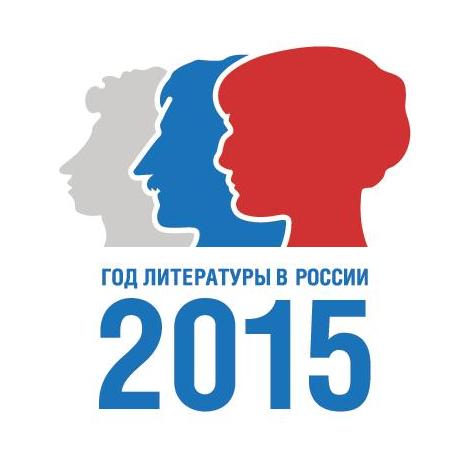 АФИШАМАЙ 2015 годаМЭРИЯ ГОРОДСКОГО ОКРУГА ТОЛЬЯТТИПРИГЛАШАЕТ ЖИТЕЛЕЙ И ГОСТЕЙ ГОРОДА на торжественные и праздничные мероприятия, посвященные Дню ПобедыМАУ Г.О.ТОЛЬЯТТИ «ДРАМАТИЧЕСКИЙ ТЕАТР «КОЛЕСО» ИМЕНИ НАРОДНОГО АРТИСТА РОССИИ Г.Б. ДРОЗДОВА»(ул. Ленинградская, 31,  т. 55-12-55, 55-12-12,зав. лит. частью - Ольга Владимировна Зорина 55-82-60, koleso.lit@gmail.com, пресс-служба театра -  Татьяна Владимировна Синельникова,  +7-987-430-90-97, sinelta@yandex.ru, официальный сайт http://www.teatr-koleso.ru,   ВКонтакте http://vk.com/theatre_koleso,   http://vk.com/teatrkoleso,  Facebook https://www.facebook.com/groups/teatrkoleso/,)МАУ «ТЕАТР ЮНОГО ЗРИТЕЛЯ «ДИЛИЖАНС»(проспект Степана Разина, 93, 34-53-72(касса),34-09-80 (адм.),34-20-50(приемная), 34-09-80 Мацкевич Н.Л., tlt-t-diligence@list.ru, http://teatrdiligence.ru/, «ВКонтакте»: vk.com/theater_diligence. Режим работы билетной кассы: со вторника по пятницу – с 11 до 19 часов; в субботу и воскресенье - с 10 до 18 часов; выходной – понедельник)ДЛЯ   ВЗРОСЛЫХ: 7 мая	(чт.)	19.00 «ПЕРВАЯ. НАША». (Б. Окуджава)                                    12+14 мая 	(чт.)	19.00 «СЛУГА  ДВУХ  ГОСПОД, или ТРУФФАЛЬДИНО                                      В ВЕНЕЦИИ»  (К. Гольдони)	                           12+21 мая 	(чт.)	21.00 «ПРЕВРАЩЕНИЕ» (Ф. Кафка)	                           18+28 мая 	(чт.)	19.00 «НОЧЬ  ПОСЛЕ  ВЫПУСКА» (В. Тендряков)                   12+ 4 июня 	(чт.)	19.00 «ПЕРВАЯ. НАША». (Б. Окуджава)	12+18 июня	(чт.)	19.00 «СЛУГА  ДВУХ  ГОСПОД, или ТРУФФАЛЬДИНО                                      В ВЕНЕЦИИ»  (К. Гольдони)	                           12+с 22 по 28 июня ЕЖЕДНЕВНО спектакли-проекты                             VI Фестиваля «ПРЕМЬЕРА ОДНОЙ РЕПЕТИЦИИ»28 июня	(вс.)	18.00 ЗАКРЫТИЕ XXIII театрального сезона! 		          «НОЧЬ  ПОСЛЕ  ВЫПУСКА» (В. Тендряков)                   12+ДЛЯ   ДЕТЕЙ:17 мая	(вс.)	11.00 «ЗОЛОТОЙ ЦЫПЛЕНОК» (В. Орлов)	                             0+17 мая	(вс.)	18.00 «БЕГОТНЯ ВОКРУГ КОНЯ» (О. Ширенова)                      6+24 мая	(вс.)	11.00 «НОВЫЕ ПРИКЛЮЧЕНИЯ АЛАДДИНА» (В. Мартынов)  0+24 мая 	(вс.)	18.00 «ПУТЕШЕСТВИЕ В ИЗУМРУДНЫЙ ГОРОД» (Л. Баум)  	0+31 мая	(вс.)	11.00 «ВОЗВРАЩЕНИЕ  ПИТЕРА ПЕНА» (В. Мартынов)           0+31 мая	(вс.)	18.00 «МЭРИ  ПОППИНС» (П. Трэверс)	0+ 1 июня	(пн.)	18.00 «ПУТЕШЕСТВИЕ В ИЗУМРУДНЫЙ ГОРОД» (Л. Баум)  	0+14 июня 	(вс.)	11.00 «ВОЛК и КОЗЛЯТА»  (О. Емельянова)	0+14 июня 	(вс.)	18.00 «НЕВЕРОЯТНАЯ ИСТОРИЯ, или КАК ИВАНУШКА-                                       ДУРАЧОК СПАСАЛ ГАРРИ ПОТТЕРА» (В. Жарков)	0+16 июня	(вт.)	18.00 Театр кукол-марионеток (г. Самара)		          «АЛЕНЬКИЙ  ЦВЕТОЧЕК» (С. Аксаков)	0+21 июня 	(вс.)	11.00 Рок-опера «ТРИ  ПОРОСЕНКА» (К. Плеханов)	0+21 июня	(вс.)	18.00 «ПРИКЛЮЧЕНИЯ  ГЕРКУЛЕСА» (В. Жарков)              0+** Драматические спектакли для детей рекомендуются к просмотру с 3 лет **7 мая (чт.) 19.00 «ПЕРВАЯ. НАША». (Б. Окуджава) 12+Спектакль рассказывает о 17-летнем мальчишке, попавшем на фронт. О том, как вчерашние школьники воскресенье принимали, понимали и пропускали войну через себя, как война разбивала иллюзии и меняла что-то в человеке раз и навсегда. О детской еще наивности, быстром взрослении, страхе смерти, любви..... Просто, искренно, трогательно о сложном, тяжелом и важном.Продолжительность: 2 часа.Цена билета: 150, 200 руб.14 мая (чт.)19.00 «СЛУГА  ДВУХ  ГОСПОД, или ТРУФФАЛЬДИНО                                                                                В ВЕНЕЦИИ» (К. Гольдони) 12+Жанр: комедияЭксцентричная, веселая комедия, премьера которой состоялась год назад в День Театра, известна уже за пределами города и области.
Спектакль завоевал Гран-при IX Фестиваля театров малых городов России (ноябрь 2014 г.), а исполнитель главной роли Петр Зубарев был признан «Лучшим актером фестиваля». За эту же роль Петр Зубарев был отмечен специальным призом жюри высшего профессионального конкурса региона «Самарская театральная Муза-2014».
Тонкий юмор, зажигательная игра актёров, переплетение сюжетных ходов и импровизации, веселые розыгрыши дали возможность, не теряя чистоты звучания литературы, вернуться к истинно народной энергии театра, свойственной «комедии дель арте». 
Карло Гольдони был бы рад озорным проделкам своего героя на тольяттинской сцене… 
Продолжительность: 1 ч. 30 мин.+антр+1 час.Цена билета: 150, 200, 300 руб.
17 мая	 (вс.)	11.00 «ЗОЛОТОЙ ЦЫПЛЕНОК» (В. Орлов)	0+*** Драматические спектакли для детей рекомендуются к просмотру с 3 летЖанр: лесная клоунада.Весёлые клоуны сыграют для ребят сказку с удивительными превращениями, песнями, частушками! 
Коварно похищенное золотое яичко у Деда и Бабы, оказывается в лапах Волка и Лисы. Сумеет ли выжить маленький Цыпленок в лесу, подружится ли с дикими зверями и сможет ли вернуться домой - к Маме? Смотрите сами!
Добрая сказка для самых маленьких зрителей о трогательной попытке птенца найти себе друзей и защитников. Продолжительность: 50 мин.Цена билета: 120 руб.17 мая (вс.) 18.00 «БЕГОТНЯ ВОКРУГ КОНЯ» (О. Ширенова) 6+Жанр: трагикомедияВоскресенье утром в комнате двух маленьких девочек появляется игрушечный конь, оставленный отцом перед долгой разлукой. И ведь никто и не догадывается, что этот подарок изменит жизнь всей семьи.                                                                                               Продолжительность: 1 час. Цена билета: 120 руб.21 мая (чт.) 21.00 «ПРЕВРАЩЕНИЕ» (Ф. Кафка) 18+Жанр: метаморфоза История раскрывается через внутренний мир главного персонажа Грегора Замзы, который, будучи кормильцем своей семьи, проснулся однажды утром и обнаружил, что потерял человеческое обличие…  Но это было не последнее испытание, с которым столкнулись Грегор и его родные... Смогут ли они по-прежнему относиться друг к другу?Спектакль пронизан особой атмосферой: музыка Альфреда Шнитке и уникальный приём актерского существования создают абсурдный и фантастический мир автора.Спектакль (реж. Екатерина Зубарева) стал победителем IV фестиваля одноактных пьес «Премьера одной репетиции», завоевал призы на региональном конкурсе «Самарская театральная Муза – 2013» и международном фестивале «Театромагия».Продолжительность: 1 ч. 10 мин.Цена билета: 200 руб.24 мая (вс.) 11.00 «НОВЫЕ ПРИКЛЮЧЕНИЯ АЛАДДИНА» (В. Мартынов) 0+*** Драматические спектакли для детей рекомендуются к просмотру с 3 летЖанр: детский мюзиклДетский мюзикл на тольяттинской сцене является продолжением истории героев мультфильма. Принцессу Жасмин прямо со свадьбы похищает Джафар. Аладдин должен обратиться за помощью к своему другу - Джину. Но Джин не хочет никаких приключений, а тем более опасных. Друзья попадают в совершенно разные ситуации: в плен к разбойникам, оказываются под влиянием чарующего пения Сирен, сражаются со страшным Минотавром и, конечно же, освобождают Жасмин.                                                                             Спектакль рассчитан на семейный просмотр и будет интересен и детям, и взрослым. Продолжительность: 1 ч. 20 мин.Цена билета: 120 руб.24 мая (вс.) 18.00 «ПУТЕШЕСТВИЕ В ИЗУМРУДНЫЙ ГОРОД» (Л. Баум) 0+*** Драматические спектакли для детей рекомендуются к просмотру с 3 летЖанр: мюзикл Музыкальная сказка, поставленная в ТЮЗ "ДИЛИЖАНС" на авторскую музыку Виктора Мартынова, повествует об удивительных приключениях девочки Дороти и ее друзей в Волшебной стране.                                            Продолжительность: 1 ч. 10 мин.Цена билета: 120 руб.28 мая (чт.) 19.00 «НОЧЬ  ПОСЛЕ  ВЫПУСКА» (В. Тендряков) 12+Насколько хороша «игра в правду», с подростковым максимализмом и верой в исключительную – СВОЮ - правоту? В спектакле по повести Тендрякова - ответы на многие вопросы и сегодняшних детей XXI века: отношения со сверстниками, с близкими людьми, с учителями. Отношения, которые будут проверяться уже не за школьными партами, а в реальной взрослой жизни. 
Кто и как выдержит этот, первый во взрослой жизни, экзамен – в новом спектакле театра "ДИЛИЖАНС".Спектакль-победитель V фестиваля одноактной драматургии «Премьера одной репетиции», выбранный по итогам зрительского голосования.
Продолжительность: 1 ч. 30мин.Цена билета: 150, 200 руб.31 мая (вс.) 11.00 «ВОЗВРАЩЕНИЕ  ПИТЕРА ПЕНА» (В. Мартынов) 0+*** Драматические спектакли для детей рекомендуются к просмотру с 3 летЖанр: сказкаСказочный мальчик Питер Пен прожил сотни лет, но так и не смог постареть ни на миг. Он стирает границу между миром взрослых и миром детства, увлекая нас на свой волшебный остров, где каждый находит то, о чем  мечтал.Вас ждут удивительные приключения-полеты с феями и бои с пиратами в стране Неверлэнд.Продолжительность: 1 час.10 мин. Цена билета: 120 руб.31 мая (вс.) 18.00 «МЭРИ  ПОППИНС» (П. Трэверс)	 0+*** Драматические спектакли для детей рекомендуются к просмотру с 3 летЖанр: сказкаЧудесная Мэри! Замечательная Мэри! Няня, которая за внешней строгостью прячет безграничную любовь к детям и готова дарить им чудеса, открытия и житейскую мудрость. Няня, о которой мечтали, после прочтения книги Памэлы Трэверс, многие дети в мире. Ее поступки необъяснимы, но так притягательно интригующие и так справедливы, что ее воспитанники – Майкл и Джейн – доверяют ей бесконечно.
И – ЭТО НЕ СЕКРЕТ, что сказка, которую готовы вам рассказать и показать в театре «ДИЛИЖАНС», лишь чудесное отражение книги. Но в этот спектакль вложили свое мастерство актеры театра, стараясь подарить тольяттинской детворе и их родителям один час волшебства.Продолжительность 1 ч. 20 минЦена билета: 150 руб.1 июня (пн.) 18.00 «ПУТЕШЕСТВИЕ В ИЗУМРУДНЫЙ ГОРОД» (Л. Баум) 0+Жанр: мюзикл Музыкальная сказка, поставленная в ТЮЗ "ДИЛИЖАНС",  на авторскую музыку Виктора Мартынова, повествует об удивительных приключениях девочки Дороти и ее друзей в Волшебной стране.                                            Продолжительность: 1 ч. 10 мин.Цена билета: 120 руб.4 июня (чт.) 19.00 «ПЕРВАЯ. НАША». (Б. Окуджава) 12+Спектакль рассказывает о 17-летнем мальчишке, попавшем на фронт. О том, как вчерашние школьники воспринимали, понимали и пропускали войну через себя, как война разбивала иллюзии и меняла что-то в человеке раз и навсегда. О детской еще наивности, быстром взрослении, страхе смерти, любви..... Просто, трогательно о сложном, тяжелом и важном.Цена билета: 150, 200 руб.14 июня (вс.) 11.00 «ВОЛК и КОЗЛЯТА» (О. Емельянова) 0+*** Драматические спектакли для детей рекомендуются к просмотру с 3 летЖанр: сказкаВ домике на лесной опушке жила-была коза со своими козлятами. А неподалеку обитал вечно голодный и злой волк. Какие только хитрости не придумывал он, чтобы поймать козлят! Эта захватывающая история не оставит равнодушным никого!                 Продолжительность: 1 ч.Цена билета: 100 руб.14 июня (вс.) 18.00 «НЕВЕРОЯТНАЯ ИСТОРИЯ, или КАК ИВАНУШКА-                                       ДУРАЧОК СПАСАЛ ГАРРИ ПОТТЕРА» (В. Жарков) 0+Жанр: современная сказкаЗнаменитый Гарри Поттер попадает в русский лес, где живут Леший, баба Яга и прочая сказочная нечисть. Представьте, что его ждет? События разворачиваются стремительно и с большим юмором. А встреча с  Иванушкой - дурачком  навсегда меняет представление юного волшебника о том, что является Чудом.                                                                                                        Продолжительность: 1 ч.10 мин.Цена билета: 120 руб.16 июня (вт.) 18.00 Театр кукол-марионеток (г. Самара)                                 «АЛЕНЬКИЙ  ЦВЕТОЧЕК» (С. Аксаков) 0+*** Драматические спектакли для детей рекомендуются к просмотру с 3 летВолшебную сказку «Аленький цветочек» Сергей Аксаков посвятил своей внучке Оленьке. Удивительная история о том, как можно, не видя человека, оценить его нежность, заботу. Сказка о красоте души, спрятанной в ужасном обличии.Героев сказки можно уважать за верность купеческому слову, за ответственность за свои слова, за умение совершать поступки.Наградой им – развеянные чары колдуньи и славный, добрый, счастливый конец удивительной истории.Продолжительность: 50 мин.Цена билета: 150 руб.18 июня (чт.) 19.00 «СЛУГА  ДВУХ  ГОСПОД, или ТРУФФАЛЬДИНО                                      В ВЕНЕЦИИ»  (К. Гольдони)12+Жанр: комедияЭксцентричная, веселая комедия, премьера которой состоялась год назад в День Театра, известна уже за пределами города и области.
Спектакль завоевал Гран-при IX Фестиваля театров малых городов России (ноябрь 2014 г.), а исполнитель главной роли Петр Зубарев был признан «Лучшим актером фестиваля». За эту же роль Петр Зубарев был отмечен специальным призом жюри высшего профессионального конкурса региона «Самарская театральная Муза-2014».
Тонкий юмор, зажигательная игра актёров, переплетение сюжетных ходов и импровизации, веселые розыгрыши дали возможность, не теряя чистоты звучания литературы, вернуться к истинно народной энергии театра, свойственной «комедии дель арте». 
Карло Гольдони был бы рад озорным проделкам своего героя на тольяттинской сцене… 
Продолжительность: 1 ч. 30 мин.+антр+1 час.Цена билета: 150, 200, 300 руб.21 июня (вс.) 11.00 «ТРИ  ПОРОСЕНКА» (К. Плеханов) 0+Жанр:  детская рок-операВсем знакомая сказка про трех поросят стала музыкальной сказкой!Да и действие происходит не в сказочном лесу, а в оперном театре. Вас ждут головокружительные погони на сцене, множество забавных ситуаций, в которые попадают герои и веселые песни.  
И детям, и взрослым будет над чем посмеяться!                 Продолжительность: 1 ч.10 мин.Цена билета: 100 руб.21 июня (вс.) 18.00 «ПРИКЛЮЧЕНИЯ  ГЕРКУЛЕСА» (В. Жарков) 0+*** Драматические спектакли для детей рекомендуются к просмотру с 3 летВиталий ЖарковЖанр: сказка по античной мифологииМолодой силач Геркулес, из-за несговорчивости богов Зевса и Геры вынужден совершить три подвига до захода солнца, не пользуясь своей силой. Его поджидают козни бога Аида, бои со сказочными зверями, встречи с необычными существами. Чем закончится этот невыполнимый каприз богов для Геркулеса, и успеет ли он в срок?                                                Продолжительность: 1 час.Цена билета: 120 руб.С 22 по 28 июня ЕЖЕДНЕВНО спектакли-проекты                             VI Фестиваля «ПРЕМЬЕРА ОДНОЙ РЕПЕТИЦИИ»28 июня (вс.)18.00 ЗАКРЫТИЕ XXIII театрального сезона! 		          «НОЧЬ  ПОСЛЕ  ВЫПУСКА» (В. Тендряков) 12+Насколько хороша «игра в правду», с подростковым максимализмом и верой в исключительную – СВОЮ - правоту?
В спектакле по повести Тендрякова - ответы на многие вопросы и сегодняшних детей XXI века: отношения со сверстниками, с близкими людьми, с учителями. Отношения, которые будут проверяться уже не за школьными партами, а в реальной взрослой жизни. 
Кто и как выдержит этот, первый во взрослой жизни, экзамен – в новом спектакле театра "ДИЛИЖАНС".Спектакль-победитель V фестиваля одноактной драматургии «Премьера одной репетиции», выбранный по итогам зрительского голосования.
Продолжительность: 1 ч. 30мин.Цена билета: 150, 200 руб.МБУИ МОЛОДЁЖНЫЙ ДРАМАТИЧЕСКИЙ ТЕАТР(ул. Чайкиной, 65, 24-51-47 приемная, Смирнов Вячеслав Анатольевич – 89277817661, главный администратор Крысанова Светлана Анатольевна, 49-03-48,mdt-tlt2006@mail.ru, http://мдт-тлт.рф/,)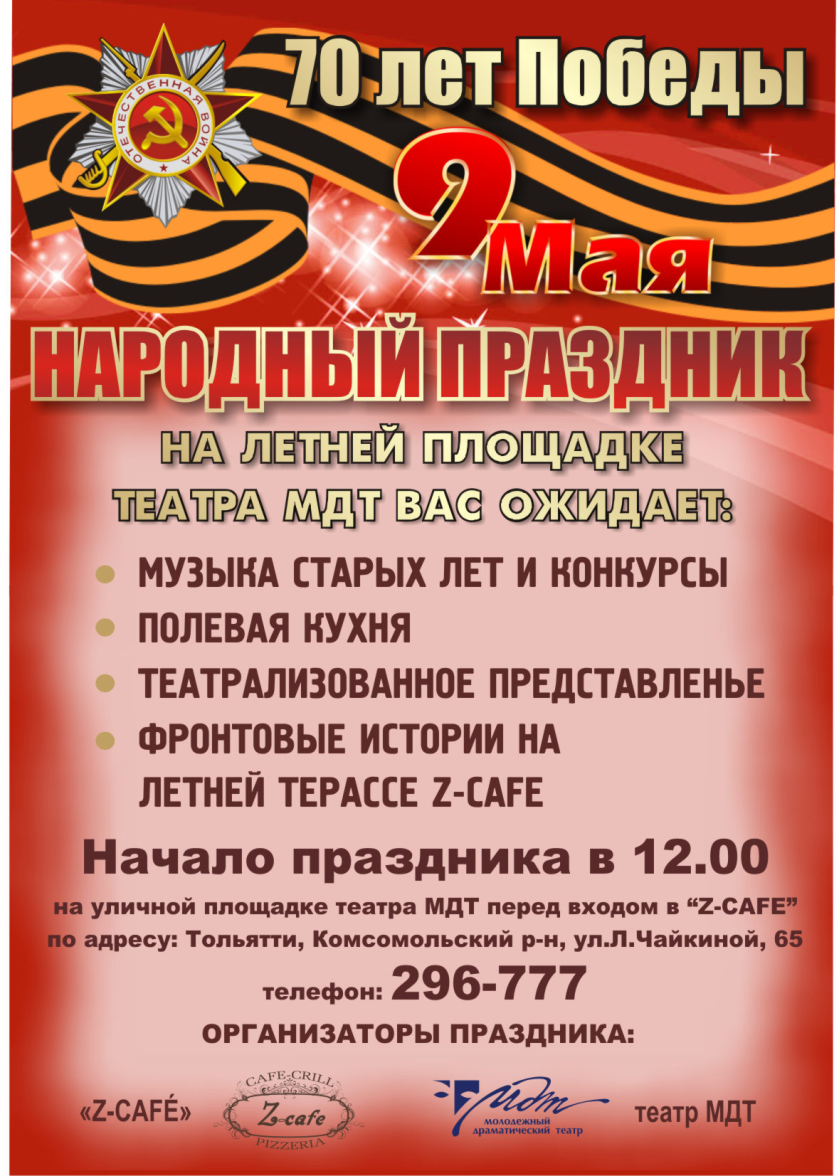 МБУИ ТЕАТР КУКОЛ «ПИЛИГРИМ»(площадь Свободы. 2 Кандюкова Ольга Георгиевна, 26 35 02, teatrpiligrim@yandex.ru)МБУИК ТОЛЬЯТТИНСКАЯ ФИЛАРМОНИЯ(ул. Победы, 42, заказ билетов по т. 222 600 и на сайте biletsamara.ru, нач. службы продвижения концертов Мария Сидлер, тел. 26-21-93)МАУ «ДВОРЕЦ КУЛЬТУРЫ, ИСКУССТВА И ТВОРЧЕСТВА»(ул. Юбилейная, 8, 35-28-76 – касса, 35-82-70, отдел развития)* В афише возможны измененияПриобрести билеты на концерты можно в электронных кассах bilettlt.ru и концертных кассах города.Касса МАУ ДКИТ, тел. 35-28-76, работает ежедневно с 11.00 до 20.00, обед -14.00-15.00,  без выходных.ОАО «ДК «ТОЛЬЯТТИ» ИМЕНИ Н.В. АБРАМОВА(бульвар Ленина д. 1, телефоны для справок: касса 26-04-32, администраторы 55-77-78,Театр «Секрет» - администратор театра  Наталья Юрьевна Толстунова т. 89608 400 200)МБУК «ДОСУГОВЫЙ ЦЕНТР «РУСИЧ»( ул. Носова д.10, справки по телефон 41-23-38, специалист по методике клубной работы Батова Елена Ивановна)Парк Комсомольского района9 мая с 13.00 – 16.00(На площадке у Центральной сцены)Конкурс «Парад велосипедов - «Мой военный образ»          Это  Конкурс  на самое интересное оформление велосипеда.  Укрась свой велосипед в военной стилистике, продумай СВОЙ образ к празднику 9 мая, создай самый  креативный вело-костюм, стилизованный под военную форму,  участвуй в конкурсе на площадке Парка Комсомольского района  и получи приз!!!Положение конкурса в приложении, стр. 70.МАУ КДЦ «БУРЕВЕСТНИК»(ул. Комсомольская, 40 т./ф.: 48 07 07, культурно-досуговый отдел: (8482)93-01-66)Спектакль театр «ВУиТа» «У войны не женское лицо»Место проведения:  МАУ «Культурно- досуговый центр «Буревестник»,   ул. Карла Маркса 27, МАУ «Дворец культуры и творчества»Дата проведения: 6 мая 2015 г. в 16:00 «……Все, что мы знаем о женщине, лучше всего вмещается в слово «милосердие». Есть и другие слова – сестра, жена, друг и самое высокое – мать. Но разве не присутствует в их содержании и милосердие как суть, как назначение, как конечный смысл? Женщина дает жизнь, женщина оберегает жизнь, женщина и жизнь – синонимы».Спектакль студентов Волжского Университета имени Татищева «У войны не женское лицо». Режиссер: Дроздова Н.С.Вход свободный. Возраст участников не ограничен.Дополнительная информация:МАУ КДЦ «Буревестник», культурно-досуговый отдел: (8482)93-01-66Парад-концерт, посвященный 70-й годовщине Победы в Великой Отечественной ВойнеМесто проведения: улица ЖилинаДата проведения : 9 мая с 9:00-15:00В программе мероприятия:9:00-13:00  «Танцевальная площадка»Выступление коллективов:- Народный ансамбль песни и танца «Жигули»- Народный ансамбль казачьей песни «Ставр»- фольклорный ансамбль «Былица»- Лаборатория эстетического развития «Талантвилль»- Ансамбль еврейской песни «Менора»- Ансамбль армянской песни и танца « Весна»13:00-15:00   Гала-Концерт - выступление участников Городского фестиваля творчества ветеранов войны и труда «Не стареют душой ветераны»Дополнительная информация :- МАУ КДЦ «Буревестник», культурно-досуговый отдел: (8482)93-01-66.- http://vk.com/moldivcup15Возраст участников не ограничен.Концерт Народного ансамбля казачьей песни« СТАВР»« О ГЕРОЯХ БЫЛЫХ ВРЕМЕН..»
Место проведения: МБУК «Жигулевский ДК»Г. Жигулевск , ул. Пирогова, 21, тел.: 2-46-70Дата проведения: 18 мая, 19:00В концерте прозвучат песни  Донских казаков разных времен о былой славе героев, о воинах, не вернувшихся с боя, о том, как ждали своих защитников дома. Песни тягучие, широкие – протяжные, а также залихватские – плясовые и шуточные.Дополнительная информация:- МАУ КДЦ «Буревестник», культурно-досуговый отдел: (8482)93-01-66.- http://vk.com/moldivcup15Концертно-игровая программа «Наполни детство яркими красками» , посвященная Международному Дню Защиты ДетейМесто проведения: Парк Центрального районаДата проведения: 31 мая 2015 г. с 18:00-19:00В программе мероприятия:- Студия детских праздников «Лиловый жираф» (ростовые куклы или аниматоры)- Детский творческий Центр «Индиго» (вокал)- Детский фольклорный ансамбль «Былица» Возраст участников не ограничен.МБОУ ДОД ЦРТДЮ «ИСТОКИ»(ул.60 лет СССР, д.17, Прахова Ирина Владимировна. тел.  40-48-12, 41-07-96,  e-mail: istoki@edu.tgl.ru, prakhova.ira@mail.ru)            1 мая в 19.00ч на площади им. Денисова  состоится праздничная концертно-развлекательная программа, посвященная Дню весны и труда «Весеннее настроение». В  программе  примут участие творческие коллективы Центра «Истоки».           7 мая в 08-00 для учащихся начальных и старших классов состоится тематический классный час, посвящённый 70-летию Победы в ВОВ «Мы этой памяти верны!», где организаторы в театрализованной форме расскажут ребятам о подвигах солдат во время войны. Будут продемонстрированы  отрывки из фильмов, слайды и фотографии наших ветеранов.         8 мая в 08-00 для учащихся начальных и старших классов состоится тематический классный час, посвящённый 70-летию Победы в ВОВ «Мы этой памяти верны!», где организаторы в театрализованной форме расскажут ребятам о подвигах солдат во время войны. Будут продемонстрированы  отрывки из фильмов, слайды и фотографии наших ветеранов.        9 мая на площади им. Денисова состоится массовый праздник, посвященный Дню Победы. Праздничная программа включает в себя: с 10.00ч.  до 10.30ч. - выступление народного духового оркестра «Ретро»   (руководитель Хачатурьян В.Г.)  с 10.30 до 11.15 ч.- торжественное мероприятие «Памяти павших». С поздравлениями к ветеранам выступят депутаты, представители администрации и другие почетные гости. К поздравлениям присоединятся творческие коллективы Центра «Истоки». Закончится торжественное мероприятие возложением памятной  гирлянды и цветов к памятному знаку. 11.15 – 12.00 - Полевая кухня, а ветераны приглашаются в «Русскую горницу» на чаепитие.12.00 – 13.30 – Праздничный концерт «Нас песня на подвиг звала».(Выступление творческих коллективов ц. «Истоки»: НСБиЭТ «Надежда», фольклорный ансамбль «Чечеточка»,  фольклорный ансамбль «Жаворонушки», студия эстрадного вокала «Каприз»). Место проведения: Летняя сцена, Центр «Истоки»16.00 – 17.00 – «Волжские казаки» г. Самара18.00 – 19.00 – Автор-исполнитель Александр Валявин19.00 – 21.00 – Танцевально-развлекательная программа «Георгиевская ленточка через связь поколений». В программе: Концертные номера студии эстрадного вокала «Каприз», викторина, конкурсы.  21.00 – 21.40 – Фольклорный ансамбль «Русская душа»21.40 – 22.00 – Продолжение танцевально-развлекательной программы           21 мая в 10-00ч. для  воскресеньепитанников д/сада «Дубравушка»  состоится тематический классный час  «Путешествие в страну Светофорию», где дети будут вовлечены  в сказку с играми и конкурсами  по правилам дорожного движения.           22 мая в 19.00 ч.   приглашаем на национальный чувашский праздник «Уява», который состоится  при въезде в посёлок Поволжский в зоне отдыха. Этот праздник стал традиционным праздником для чувашского народа  микрорайона, благодаря чувашскому фольклорному ансамблю «Шурампусь». Жители микрорайона с огромным желанием принимают участие на этом празднике. Праздник проводится на опушке леса, хороводы вокруг березки, народные игры, песни, пляски, завивание венков - это все сохранилось до наших дней.          22 мая в 19-00ч. для выпускников 9-х, 11-х классов состоится развлекательно-танцевальная программа «До свидания, школа!». В программе: викторина, игры, дискотека, а также  песни в исполнении участников студии эстрадного вокала «Каприз».МБОУ ДОД ДЕТСКИЙ ДОМ КУЛЬТУРЫ(ул. Свердлова, 51,  Ефимова Елена, 37-02-18, 37-50-35)МБУК «ТОЛЬЯТТИНСКИЙ ХУДОЖЕСТВЕННЫЙ МУЗЕЙ»( б-р Ленина, 22 (правое крыло), 8 (8482) 48-20-89, 40-30-98, kartgal@mail.ru, сайт: http://www.thm-museum.ru, http://vkontakte.ru/togliatty.art.museum, режим работы музея: по будням с 10.00 до 18.00, четверг с 10.00 до 19.00, сб, вс –-выходной)Работа в праздничные дни:2, 3, 10 мая с 10-00 до 17-00 часовМБУК ТОЛЬЯТТИНСКИЙ КРАЕВЕДЧЕСКИЙ МУЗЕЙ(бульвар Ленина,22, ул. Баныкина, 14. Тел. 48-55-62(касса, адм.), 48-04-07(заказ экскурсий) 48-55-63 Ткаченко Т. Ю., tkmuseum@mail.ru, http://www.tltmuseum.ruРежим работы: Вторник, четверг, пятница с 10.00 до 18.00, среда – с 10.00 до 21.00, суббота, воскресенье с 10.00 до 18.00. Выходной – понедельник, последняя пятница месяца – санитарный день)Режим работы музея в майские праздники:1, 4, 11 мая – музей закрыт.2, 3, 5, 6, 7, 8, 9, 10 мая – музей работает в обычном режиме.9 мая (сб) - День открытых дверей (вход в музей свободный)18 мая (пн) – День открытых дверей в честь Международного дня Музеев (вход в музей свободный)Посещение музея возможно по:единому билету (включает посещение всех выставок музея, кроме коммерческих) – 130 руб. льготный и 200 руб. взрослый. отдельному билету  (по выставкам) – стоимость на каждую см. в описании выставок.В рамках 70-летия Победы в Великой Отечественной войне:6 мая в 14.00 открытие выставки «Плакаты войны. На пути к Великой Победе». Выставка реализуется совместно с ОАО «Альфа-Банк», газетой «Комсомольская правда» при поддержке Государственного центрального музея современной истории России (ГЦМСИР). На выставке перед посетителями предстанет интереснейшее собрание отсканированных цветных копий плакатов военного времени. Каждый из плакатов посвящён определённому событию истории Великой Отечественной войны. Вход свободный.6 мая в 14.30 открытие выставки «День Победы» - знакомство с историей праздника Победы Советской армии и советского народа над нацистской Германией в Великой Отечественной войне 1941-1945 годов. Как возник этот день, когда он стал отмечаться повсеместно и, конечно же, как и в каком году проходили первые парады Победы в нашем городе Ставрополь-Тольятти.На открытие вход свободный.14 мая в 14.00 открытие фотовыставки «Штрихи к портрету Поднебесной» самарского фотографа, члена Фотообъединения областного Союза журналистов Николая Федорина. На выставке можно будет увидеть работы, сделанные фотохудожником во время поездки в Китай: мистическую реку Ли с ее карстовыми холмами и туманами, природные и городские пейзажи, древние храмы. Работы Николая больше походят на живописные картины, чем просто фотографии, настолько тщательно и многогранно «прорисованы» природные нюансы на каждой.Вход свободный.15 мая в 16.00 открытие выставки «Корневая скульптура» (автор работ - тольяттинец Олег Николаевич Обрубов).  Корневая скульптура - это скульптура, созданная фантазией природы, выраженная в переплетении корней, сучьев, веток, в различных наростах, соответствующих тому или иному образу. Такая скульптура, подмеченная внимательным глазом художника, необычайно интересна. Автор дорабатывает находку, доводит ее до конкретного образ, поэтому у любого изделия, выполненного в стиле корнепластики, два автора - природа и человек. Природа создает исходный материал, а мастер формирует из этого материала конкретное изделие, сюжет или целую композицию.На открытие вход свободный. Стоимость билетов: льготный 30 руб., взрослый 40 руб.16 мая с 18.00 до 1.00 – Международная акция "НОЧЬ В МУЗЕЕ: тайное и явное" - все желающие смогут познакомиться с экспозицией и выставками музея, и встретить полночь в исторических интерьерах. В честь 70-летия Победы - работает поэтическая гостиная с литературно-музыкальными композициями, песнями и стихами военных лет, где каждый желающий сможет прочесть стихи о войне в рамках "свободного микрофона". На выставках и экспозициях посетителей ждут сюрпризы – «ключевая» игра, «ожившая» экспозиция, театральные номера и путешествия в тайные музейные миры.Стоимость билетов: льготный – 130 руб., взрослый – 200 руб.В музейный депозитарий и поэтическую гостиную вход свободный.16 мая в 19.00 открытие выставки «Геологическая история края» - на выставке будут представлены уникальные геологические и палеонтологические сокровища из коллекций музея.С 20 мая в рамках проекта «Музейный квартал Тольятти» работает выставка «Бульвару Ленина посвящается». На выставке будут представлены эскизные макеты, планы и реализованные проекты по застройке бульвара Ленина начиная с середины прошлого столетия до начала 2000 годов.Вход свободный.20 мая в 13.00 открытие выставки детского рисунка «Мы в музее» - выставка детских работ по итогам конкурса художественного рисунка среди детей, посещавших музейные экспозиции и выставки в течение года. В рамках открытия пройдет награждение победителей конкурса.Вход свободный.ВЫСТАВКИ:До 10 мая - выставка авторской войлочной куклы и скульптуры «Теплый день». На ней представлены удивительные работы, выполненные в технике мокрого валяния московской художницей Ириной Андреевой. «Теплый День» - это серия небольших историй-сюжетов, которые известны и близки каждому. Зритель как будто бы попадает в пространство черно-белого мультфильма, теплые кадры, которого можно потрогать рукой...». Выставка «Теплый День» уникальна, как по материалу и технике изготовления, так и по силе и искренности эмоций, которые она вызывает! «Теплый День» уже побывал в более чем 30 городах России. Внутри выставочного пространства эта история СОЗДАЕТ АТМОСФЕРУ ДУШЕВНОГО ТЕПЛА, ОЩУЩЕНИЕ ТЕПЛОТЫ МИРА, ДОМА, БЛИЗКОГО СУЩЕСТВА. И эти маленькие истории из далекого детства трогают своей искренностью и создают впечатление прикосновения к чему-то настоящему, доброму, теплому - тому, чего так не хватает в нашей сегодняшней жизни.Стоимость билетов: детский - 50 руб., студенты и пенсионеры- 100 руб. взрослый - 200 руб. Дети до 7 лет бесплатно.Внимание! Каждые выходные с 12.00 до 16.00 на выставке «Теплый день» проводятся мастер-классы по художественным ремеслам (сухое валяние из шерсти, изготовление поделок из лыка и т.д.). Следите за нашими анонсами.До 10 мая - выставка «Афганская баллада» (к 25-летию вывода ограниченного контингента советских войск из Афганистана) – победитель Всероссийской историко-литературной премии "Александр Невский" (.). Выставка рассказывает об афганских событиях через литературное творчество и воскресеньепоминания участников военных действий. Ее посетители смогут узнать об «Афганской войне», сравнить официальную версию событий с воскресеньеприятием ее непосредственных участников; услышать их воскресеньепоминания и песни, увидеть предметы, которые их окружали вдали от родного дома, почитать письма солдат домой. Предусмотрено как индивидуальное, так и групповое посещение выставки. Стоимость билета: без экскурсии 30 руб. – детский, студенческий, пенсионный, 40 руб. – взрослый; с экскурсией - 50 руб. – детский, студенческий, пенсионный, 60 руб. – взрослый.Новая историческая экспозиция «Ставрополь-Тольятти. 20 век: в кадре и за кадром» (Часть I)  - проект-победитель Х грантового конкурса музейных проектов «Меняющийся музей в меняющемся мире» Благотворительного фонда В. Потанина в . Экспозиция рассказывает об истории нашего города до 1960 года, эпохе перемен и великих строек. Посетители смогут стать не зрителем, а участником самых ярких событий двадцатого века (Гражданской и Великой Отечественной войн, строительства ГЭС, переноса города на новое место), прикоснуться к предметам, перелистать документы, провести свое историческое расследование. Стоимость билета для школьников, студентов, пенсионеров – 100 руб.,  для взрослых – 130 руб.Цифровой планетарий. Планетарий представляет собой огромный тканый шатер. Благодаря мультимедийным технологиям гости оказываются под куполом звездного неба, постоянно меняющегося и движущегося, ощущая необычное лёгкое чувство парения. Сам купол является экраном и создает панорамный обзор, вызывая эффект присутствия, где каждый оказывается в центре событий. Вы узнаете о созвездиях, в деталях рассмотрите неизвестные галактики и "улетите" дальше - к неизведанным мирам.Стоимость билетов на программы продолжительностью до 33 минут: для школьников, студентов, пенсионеров - 100 руб., для взрослых - 120 руб.На программу "Наша удивительная Вселенная" (продолжительность 50 мин.): для школьников, студентов, пенсионеров - 130 руб., для взрослых - 160 руб.Выставка «Полвека в космосе: летопись покорения». На выставке представлены более 30 репродукций политических плакатов, посвященных покорению космоса, созданных В. Викторовым, В. Воликовым, К. Урбетисом и другими художниками, репринты полос «Комсомолки», посвященные воистину космическим событиям, задавшим вектор и темпы развития мирового научно-технического прогресса. Проект инициирован Альфа-Банком и газетой «Комсомольская правда».Вход свободный.Выставка «Лучшая коллекция» (в рамках экспозиции «20 век: Ставрополь-Тольятти»). На выставке представлена фондовая музейная коллекция «Значки».Вход: в рамках единого билета.Выставка «Тот самый Поляков…» (посвящена 100-летию со дня рождения Виктора Николаевича Полякова). Первый генеральный директор ВАЗА, министр автомобильной промышленности СССР, выдающийся организатор отечественного машиностроения, Почетный гражданин Тольятти и Самарской области – это все Виктор Николаевич. На выставке сделан акцент на особенности мироощущения В.Н. Полякова – работа, которая для него является главной, детали которой его занимают, тревожат и радуют; дом – лишь передышка для новых свершений. Все время вперед, все время в напряженном труде. Стоимость билета для школьников, студентов, пенсионеров – 100 руб.,  для взрослых – 130 руб.Выставка «Букет прекрасной дамы» (в рамках проекта «Чемодан историй»). На выставке представлены вазы, вазочки и вазоны, хрустальные и пластмассовые, керамические и деревянные, все то, что помогает наполнить наш дом благоуханием цветов. Вход свободный.Интерактивная программа «Дерево в городе» в эко-экспозиции (экспонат-победитель  российского конкурса «Научный музей в ХХI веке» фонда «Династия»). В среде подлинных экспонатов по теме «Природа в городе» работает «дополненная реальность» – Дерево, которое взаимодействует с человеком посредством медиа-технологий. Каждый поступок посетителя в отношении Дерева изменяет состояние Дерева (становятся видны процессы внутри него); одновременно меняется городская среда и самочувствие человека. Посетитель учится правильно выбирать и сажать деревья, ухаживать за ними в условиях города (с учетом характера почвы и близости дороги), различать деревья по листьям и плодам, местные виды и привезенные. Программа разработана музейными экологами, психологами, программистами и мультипликаторами, имеет версии для школьников разных возрастов, подростков и взрослых. Предусмотрено посещение группой и семьей.Стоимость билета для школьников, студентов, пенсионеров – 100 руб.,  для взрослых – 130 руб.Экспозиция «Природа. Город. Человек» (создана при поддержке ОАО «СИБУР Холдинг») рассказывает об особенностях природы в городе. На экспозиции представлено привычное для тольяттинца окружение: типовая квартира, городской парк, пустырь, газон, лес в черте города. Кроме коллекций растительного и животного мира нашей территории, на экспозиции есть интерактивные экспонаты, которые можно трогать, нюхать, гладить, а некоторые – например, варенье из сосновых шишек (вкус тольяттинского леса) – пробовать.Стоимость билета для школьников, студентов, пенсионеров – 100 руб.,  для взрослых – 130 руб.Музейный депозитарий. На всеобщее обозрение представлена фондовая коллекция «Мебель», которая включает в себя лучшие образцы мебели за последние 100 лет (дореволюционного и советского периода).Стоимость билета:  30 руб. – детский, 40 - студенческий, пенсионный, 50 руб. – взрослый.Экспозиция «Ставрополь провинциальный». Классическая музейная экспозиция  рассказывает об истории нашего края и города с древнейших времен до начала XX века. Первые люди на нашей территории в эпоху камня, земледельцы и скотоводы «бронзового века», средневековое государство Волжская Болгария, основание города Ставрополь, ставропольские калмыки в великих войнах XVIII-XIX столетий, жизнь города до революции 1917 года – основные разделы экспозиции.Стоимость билета:  30 руб. – детский, 40 - студенческий, пенсионный, 50 руб. – взрослый.Тематические занятия в выходные дни(для групп от 5 человек):2 мая«20 век: Ставрополь-Тольятти» – знакомство с историей нашего города с 1917 по 1960 годы. Вы сможете стать участниками ярких событий этого времени, прикоснуться к предметам, перелистать документы, провести своё историческое расследование.  Для детей 10-16 лет. Начало в 13.00.3 мая«О чём рассказала лучина» – необыкновенные истории из жизни обыкновенных осветительных приборов. Для детей 8-11 лет. Начало в 13.00.9 мая«Военные истории собаки Дика» – видео-занятие рассказывает об использовании собак в военных действиях и помощи четвероногих «бойцов» Красной Армии в тяжёлые годы Великой Отечественной войны. Для детей 8-12 лет. Начало в 13.00.«Ставрополь провинциальный» – знакомство с историей города и края с древнейших времён до начала XX  века. Для детей 10-16 лет. Начало в 13.00.10 мая«Ордена и медали Великой Отечественной войны» – видео-занятие о героях-ставропольчанах, наградах Великой Отечественной войны и памятных местах города Тольятти. Для детей 12-15 лет. Начало в 13.00.«Природа. Город. Человек» – знакомство с экологическими проблемами города Тольятти. Для детей 7-16 лет. Начало в 13.00.17 мая«Ставрополь провинциальный» – знакомство с историей города и края с древнейших времён до начала XX  века. Для детей 10-16 лет. Начало в 13.00.23 мая«Пять чувств леса» – знакомство с пригородным лесом и его проблемами через пять чувств: обоняние, осязание, зрение, слух и вкус. Для детей 7-16 лет. Начало в 13.00.24 мая«Из бабушкиного сундука» – сказка о красной девице, сватовстве и сундуке с приданым. (Музейный депозитарий). Для детей 6-9 лет. Начало в 13.00.30 мая«Дерево в городе» – мультимедиа занятие-игра о жизни городских деревьев. Для детей 7-16 лет. Начало в 13.00.31 мая«Ставрополь провинциальный» – знакомство с историей города и края с древнейших времён до начала XX  века. Для детей 10-16 лет. Начало в 13.00.Стоимость билетов на тематические занятия 60 руб.МАУК ПАРКОВЫЙ КОМПЛЕКС ИСТОРИИ ТЕХНИКИ ИМЕНИ К.С. САХАРОВА(445024 Самарская область г. Тольятти  Южное шоссе , 137, тел./факс (8482) 72-66-10, e-mail:  mauk.pkit@yandex.ru, директор: Никитин Дмитрий Валерьевич, сайт в социальных сетях: http://vk.com/tehmuseum)День победы Городское мероприятие «Помним 41…Помним 45-й»Дата и время  проведения: 9 мая 2015 года с 12-00 до 19-00Цель: Отдание долга памяти ветеранам и труженикам тыла,  организация досуга жителей и гостей г.о. Тольятти, военно-патриотическое воспитание молодежи,  демонстрация  достижение отечественной науки и техники. Основная идея мероприятия: Возможность использования постоянной экспозиции с частью экспонатов времен Великой Отечественной войны, для создания настроения сопричастности к боям во все природных стихиях: на Земле, на Воде, в Воздухе.  В программе: Во время мероприятия работают: полевая кухня, ярмарка, город мастеров, где проводятся мастер классы  по рукоделию, народным промыслам и ремеслам. Выставка-продажа изделий из керамики, камня, дерева, кожи, лозы.На фото представлены  сцены  из празднования  9 мая  в 2014 году МБУК ГОРОДСКОЙ МУЗЕЙНЫЙ КОМПЛЕКС «НАСЛЕДИЕ» (ЭКОМУЗЕЙ)Выставка-открытие «Виктор Кувшинов: личный альбом»О жизни и творчестве ставропольского художника, потерявшего на фронтах Великой Отечественной войны обе руки и посвятившего себя... живописиВыставка повествует о подвиге жизни Виктора Николаевича Кувшинова (1923-1980) - фронтовика, художника, воскресеньепитателя, ставшего для нескольких поколений тольяттинцев символом мужества, силы духа и Преодоления.Тольяттинцы откроют для себя новые, неизвестные факты биографии нашего выдающегося земляка.В основе экспозиции «собственноручно» оформленный и подписанный В.Н. Кувшиновым фотоальбом, рассказывающий об основных этапах его жизненного пути. История борьбы, любви и Созидания, написанная им самим...Центральное место в экспозиции занимает репродукция картины Виктора Кувшинова «Ставрополь на закате» (1957 г., оригинал которой  хранится в ГМЦ "Преодоление" им. Н.А. Островского) - одного из самых ярких и загадочных произведений автора. Художник, переживший немало трагедий, отразил в этом полотне утрату, невоскресеньеполнимую для жителей старинного волжского городка, где вырос и возмужал, откуда ушёл защищать Родину...МБУК «ТОЛЬЯТТИНСКАЯ БИБЛИОТЕЧНАЯ КОРПОРАЦИЯ» (Центральная библиотека имени В.Н. Татищева, бульвар Ленина, 10, Будина Наталья Васильевна, заведующая сектором рекламы и связей с общественностью, тел: (8482) 26-32-85,  e-mail: obm@cls.tgl.ru, группа "ВКонтакте" http://http://vk.com/club_tbk_tlt)Юбилей писателя, книгиБиблиотека №10 «Фортуна»(ул. Железнодорожная, 21, Руднева Ирина Юрьевна, 95-47-14)«Певец земли донской». Чтение (2009 сек.)Время проведения: 14 мая в 12.30Чтение вслух 110 лет Шолохову М. А.Библиотека №12«Веста»(ул. Коммунистическая, 63, Колбенева Мария Викторовна, 24-81-79)«Судьба человека» - вечер-портрет к 110-летию Шолохова М. А.Время проведения: 14 мая в 13 часовВыставка пейзажей донского края, звукозаписи казачьих песен, показ эпизодов экранизации «Тихий Дон» выставка «Певец Тихого Дона»(12 – 23 мая). Жизненная и творческая биография Шолохова М. А. Нобелевская премия. Сравнение отрывков двух версий из экранизаций «Тихий Дон».Библиотечно-сервисный центр №13(ул. Чайкиной, 71а, Шеховцова Светлана Алексеевна, 24-24-79)«Перечитывая Шолохова» литературный вечерВремя проведения: 14 мая в 14 часов110 лет со дня рождения М. Шолохова, лауреата Нобелевской премии по литературе (1965г.) Литературная викторина с электронной  презентациейЦентральная библиотека им.В.Н.Татищева(Б-р Ленина,10, Тарасова Дарья Сергеевна, 26-60-72)«Читающий четверг», посвященный 110-летию М. Шолохова  и книжная выставка «Великая Отечественная Михаила Шолохова»Время проведения: 14 мая в 14 часовТема казачества в произведениях Шолохова. В программе: презентация книжной выставки «Путешествие в Шолоховский мир», видеоролик о жизни и творчестве писателя. Беседа с представителями казачьего полка г. Тольятти. Берегов (писатель), ШарафанЕ.В.Библиотека №14 им.А.В. Луначарского(ул. Луначарского, 1, Савкина Нина Николаевна, 33-25-44)Литературный вечер к 110-летию М.ШолоховаВремя проведения: 25 мая в 14 часовВиртуальная выставка: «Памятники литературным героям Шолохова», литературная викторина по произведениям Шолохова,  чтение отрывков из произведений М.Шолохова70-летие Великой ПобедыЦентральная библиотека им.В.Н.Татищева(Б-р Ленина,10, Ткаченко Виктория Викторовна, 26-03-81)«Вспомним всех поименно»Время проведения: 5-30 мая с 9-19 часовСотрудники отдела с помощью электронных баз и банков данных, размещенных в интернет (сайты «Мемориал», «Бессмертный  полк»), помогут найти информацию о погибших или пропавших без вести родных и близких, определить место их захоронения, окажут помощь в оцифровке уникальных семейных архивов: писем, фотографий, открыток военного времени.Библиотечно-сервисный центр №13(ул. Чайкиной, 71а, Нарица Елена Владимировна,  24-25-60)Вечер памяти «Мы этой памяти верны» (их именами названы улицы)Время проведения: 5 мая в 12 часовБиблиотека №17 «Диалог»(б-р Гая, 18, Оськина Лариса Валерьевна, 30-07-04)Урок  памяти «Звучи, памяти набат»Время проведения: 5 мая в 14 часовЦентральная библиотека им.В.Н.Татищева(Б-р Ленина,10, Будина Наталья Васильевна, 26-32-85)«Маршрут Победы» городской патриотический квестВремя проведения: 6 мая в 15 часовКвест пройдет по маршруту Пл. Свободы-парк культуры и отдыха центрального районаБиблиотека №3 «Патриот»(ул. Макарова, 8, Платонова Надежда Васильевна, 36-57-25)Библиотека №4 «Нагорная»(ул. Майский, пр.66, Воротникова Надежда Викторовна 97-61-09)Библиотека №10 «Фортуна»(ул. Железнодорожная, 21, Крючкова Татьяна Борисовна, 95-47-14)Библиотека №12«Веста»(ул. Коммунистическая, 63, Колбенева Мария Викторовна, 24-81-79)Библиотека №15 «Берегиня»(п. Поволжский ул. 60 лет СССР,17, Погодина Марина Алексеевна, 41-07-74)Библиотека №16 им.Г.К.Жукова(ул.Жукова, 32, Фаюстова Ольга Николаевна, 35-96-56)Международная акция «Читаем детям о войне»Время проведения: 7 мая в 11 часовБиблиотека №7 «Надежда»(б-р 50 лет Октября, 55, Тукумбетова Марина Александровна, 22-24-14)Вечер – воскресеньепоминаний «Страницы памяти листая» Время проведения: 7 мая в 14 часовВстреча двух поколений «Не прервать связующую нить». Рассказ ветеранов школьникам о трудностях военных лет.  Пожелания молодому поколению. Вручение  школьниками открыток,   изготовленных своими руками, ветеранам.Библиотека №20 «Эврика»(б-р Космонавтов, 7, Пузанова Валентина Ивановна, 30-16-13)Литературно-музыкальный вечер посвященный фронтовой песни. «Громить врага нам  песня помогала, а песню подвига здесь каждый написал»Время проведения: 7 мая в 16 часовБиблиотека №11 «На Лесной»(ул.Лесная, 46, Макеева Марина Владимировна, 22-61-33)День воинской славы  «Память жива…»Время проведения: 7 мая (время уточняется)Юношеская библиотека №1(ул.Голосова, 20, Сычева Надежда Михайловна, 22-29-53)Радость великой Победы МитингВремя проведения: 8 мая в 10 часовБиблиотека №14 им.А.В. Луначарского(ул. Луначарского, 1, Краснова Валентина Анатольевна, 33-25-44)Урок памяти: «Голос блокадного Ленинграда» (к 105-летию О.Бергольц)Время проведения: 18 мая в 14 часовЭлектронная презентация: «Голос блокадного Ленинграда», чтение стихотворений  в исполнении авторами З.Шарко.ъ Библиотечно-сервисный центр №13(ул. Чайкиной, 71а, Шеховцова Светлана Алексеевна, 24-24-79)Громкие чтения в рамках патриотического воскресеньепитания молодежи «Книга про бойца без начала и конца»Время проведения: 28 мая в 14 часовЧтение вслух отрывков из поэмы «Василий Тёркин», прослушивание аудизаписей.День Славянской письменности и культурыБиблиотека №3 «Патриот»(ул.Макарова, 8, Свиридова Наталья Ильинична, 36-57-25)Библиочас «На Руси учились так…»Время проведения: 22 мая в 12 часовЦентральная библиотека им.В.Н.Татищева(Б-р Ленина,10, Баранова Раида Магзяновна, 26-32-85)Праздник «Литая славянская вязь»Время проведения: 22 мая в 14 часовПрезентации выставки «Мудрое слово Древней Руси», интерактивное путешествие «От   кириллицы до электронной книги», экспозиция сектора редких фондов, выступление творческой группы исполнителей русских духовных песнопений, фолк-группы«Летописи междуречья», проведение электронной викторины «Вопросы древности-ответы современностиБиблиотечно-сервисный центр №13(ул. Чайкиной, 71а, Шеховцова Светлана Алексеевна, 24-24-79)Видео – урок «От библиотеки Древней Руси до библиотеки поколения NEXT»Время проведения: 24 мая в 15 часовУрок- путешествие по истории библиотек и книгопечатания на Руси. Электронная презентация, показ видеоролика. Историческая викторинаТематические мероприятияБиблиотека иностранной литературы №5(ул. Октября, 1, Пугачева Ирина Васильевна,31-93-22)Урок-обращение «Наркотики, скажи им «Нет»!»Время проведения: 12 мая (время уточняется)Мероприятие антинаркотической направленности на английском языке. МБУ СОШ № 3, МБУ СОШ № 63, ГОУ СПО ТСЭКЮношеская библиотека №1(ул.Голосова, 20, Альшевская Ольга Николаевна, 22-29-53)Библиотека №2 «Истоки»(ул.Горького, 42, Калачева Вера Николаевна,22-13-10)«Благотворительность и волонтерство: лучший опыт» интернет-обзор в рамках проекта «Знать, чтобы помочь»Время проведения: 14 мая в 14 часовПрезентация ресурсов Интернет (в т.ч. блогов), по теме. Цель – популяризация волонтерства и добровольчестваБиблиотека №15 «Берегиня»(п. Поволжский ул. 60 лет СССР,17, Погодина Марина Алексеевна, 41-07-74)Дилижанс литературный «На встречу с радостью» (в рамках Дня семьи), презентация выставки- фотоконкурса «Здоровые традиции нашей семьи», «Крепкая семья – счастливое детство»Время проведения: 15 мая (время проведения уточняется)Мероприятие в игровой форме в виде стилизации дороги с обязательными остановками – станциями, опушками, островами, тропинками, домиками, на которых участников ждут литературные сюрпризыБиблиотека иностранной литературы №5(ул. Октября, 1, Пугачева Ирина Васильевна,31-93-22)Лингвоскресеньетудия «Философские сказки: Маленький Принц»Время проведения: 19 мая в 17.30 Комплексное мероприятие на фр. яз. (видеопрезентация книги, чтение по ролям) К юбилею автораБиблиотека №2 «Истоки»(ул. Горького, 42, Калачева Вера Николаевна,22-13-10)Правовой час «Курение или здоровье? Выбирай сам!»Время проведения: 21 мая в 15 часовЦентральная библиотека им.В.Н.Татищева(Б-р Ленина,10, Попова Дарья Сергеевна, 26-60-72)«Книжный клуб» читаем, спорим, формируем литературный вкусВремя проведения: 24 мая в 18 часовЕжемесячные заседания, посвященные обсуждению творчества современных авторов лауреатов престижных литературных премий. Выбор обсуждаемой книги по итогам голосования.Библиотека №18 «Фолиант»(ул. 40 лет Победы, 114, Россинская Светлана Владимировна, 30-78-00)Презентация книги «Пою я жизнь»Время проведения: 24 мая в 15 часовПрезентация одноименной книги тольяттинской поэтессы Людмилы Киселевой в связи с днем славянской письменности и культуры.Центральная библиотека им.В.Н.Татищева(Б-р Ленина,10, Телепегина Галия Галимовна, 26-60-72)Историко - патриотический час «Самые знаменитые полководцы России»Время проведения: 24 мая в 15 часовВ рамках цикла «Историческая среда ». Совместно с историком ГумПи ТГУВыставкиЦентральная библиотека им.В.Н.Татищева(Б-р Ленина,10, Крутова Нина Владимировна, 26-52-38)до 10 мая Книжная экспозиция «Сражающаяся книга». На экспозиции   представлены книги сектора редких фондов, изданные в годы Великой Отечественной войны.Библиотека искусств №8(ул.Жилина,44, Николаева Татьяна Николаевна, 31-37-03)до 25 мая художественная выставка «После войны» к 70-летию Победы в ВОВ. Живопись из фондов Художественного Музея (ТХМ)Библиотечно-сервисный центр №13(ул. Чайкиной, 71а, Архипова Наталья Олеговна, 24-24-79)до 31  мая «Город на Неве» выставка живописи и графики из фондов ТХММБУК «БИБЛИОТЕКА АВТОГРАДА»(Центральный офис, ул. Юбилейная, 8, здание МАУ ДКИТ, редактор библиотеки В. Бакланова, 35-51-29)	МБУК «ОБЪЕДИНЕНИЕ ДЕТСКИХ БИБЛИОТЕК»        (ул. М. Горького, д. 42, Бударина Ольга Александровна, тел.: 777-395, почта: odb.obmi@yandex.ru; ВКонтакте: vk.com/odb_tol)ФЕСТИВАЛИ КОНКУРСЫПОЛОЖЕНИЕпо участию в конкурсе «Парад велосипедов – «Мой военный образ»9 мая 2015 года 1.Общее положение.1.1. Праздник 70 годовщины Победы Великой Отечественной войны в парке Комсомольского района организуется и проводится Департаментом Культуры Мэрии г.о. Тольятти, Муниципальным Бюджетным Учреждением Культуры «Досуговым Центром «Русич» 9 мая 2015 г с 13.00 – 17.00.1.2. В программе праздника предусмотрен конкурс «Парад велосипедов – «Мой военный образ». Участники украшают свои велосипеды военной атрибутикой, стилизуют под военные средства передвижения, а так же разрабатывают вело – костюмы, стилизованные под военную форму. 1.3 Настоящее положение определяет условия и порядок проведения конкурса.2.Цель и задачи. 2.1. Цель: возродить культурное и историческое наследие России. 2.2.  Задачи:  а) Воспитать чувство  патриотизма у подрастающего поколения;б) Знакомить детей с военной историей; 8) Развивать творческие способности ребят. 3. Порядок организации и проведения конкурса «Парад велосипедов - «Мой военный образ»3.1. Заявку на  участие в конкурсе подать до 6 мая 2015 года  по телефону р. 41-22-31, сот. 89084021764 Светлана Михайловна Погорелец. 3.2. Необходимо предоставить следующие данные на участников:      а) Фамилия, имя, сколько лет     б) контактный телефон     в) учреждение (если от школы или детского сада)3.3. 9 мая 2015г. в 13.00 всем участникам конкурса на наряженных велосипедах прибыть в парк,  для подтверждения заявки подойти к центральной сцене и обратиться к организатору.  4. Критерии оценки участников конкурса.4.1. Соблюдение стиля и тематики. 4.2. Новизна и актуальность.4.3. Оригинальность исполнения авторской позиции.5. Награждение 5.1. Победителей конкурса «Парад велосипедов - «Мой военный образ» оргкомитет награждает дипломами и призами во время праздничного концерта 9 мая с14.00 – 16.30 на сцене парка Комсомольского района.НАШИ ПАРТНЕРЫ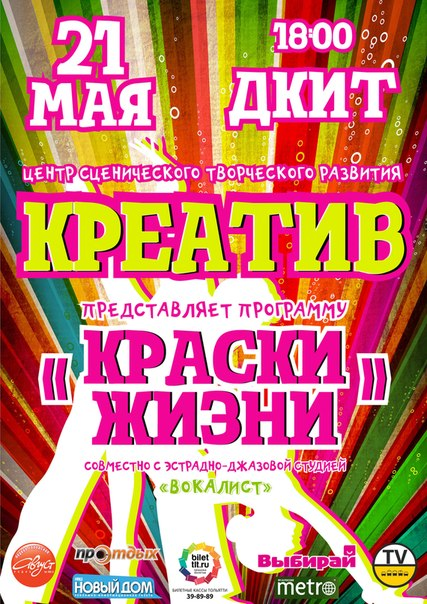 «КРЕАТИВ» с новой программой «КРАСКИ ЖИЗНИ»21 мая 2015 года в 18.00 в ДКИТ Центр сценического творческого развития «КРЕАТИВ» совместно с Тольяттинским балетом эстрадного современного танца «CREATIVE» и эстрадно-джазовой студией «Вокалист» представит программу «КРАСКИ ЖИЗНИ».В этом году программу будут представлять 3 творческих организации города, это:
1) широко известный Балет эстрадного современного танца «CREATIVE»; 2) новый, но уже завоевавший уважение и признание Тольяттинцев, - Центр сценического творческого развития «КРЕАТИВ»;  3) успешно работающая и динамично развивающаяся Эстрадно-джазовая студия «Вокалист».«КРАСКИ ЖИЗНИ» - так была названа итоговая программа года. Спросите почему?! Потому что: КРЕАТИВ Это - красок смешение!Это - молодость и красота!Это - бурное жизни движение!Это – радость, любовь, доброта!Вся наша жизнь - это палитра красок. Краски жизни - это впечатления каждого дня, это наши эмоции и чувства, это события, которые с нами происходят, но самое главное - это наш собственный взгляд на жизнь,  наше внутреннее содержание. Совершенствуя свой внутренний мир - свой характер, свои привычки, свои навыки и умения, мы можем разукрасить пространство вокруг себя, сделать свою жизнь насыщенной, яркой и интересной. Символ программы - радуга! Радуга – это воздух, от которого захватывает дух! Радуга – широта поднебесная, красота неизвестная! Можно бесконечно на неё смотреть, и не уставать ею воскресеньехищаться, также как не устаешь воскресеньехищаться многочисленными талантами ребят, живущих в нашем городе и занимающихся искусством!  Ведь они вкладывают всю свою душу в любимое дело, и ждут Вашего признания, дорогой наш зритель! Режиссер концерта – член Союза театральных деятелей РФ, многократный победитель международных конкурсов - Ходова Наталья СергеевнаДополнительная информация:Билеты в кассах города  т.39-89-89, Стоимость билетов от 200 до 400 руб.КУЛЬТУРНЫЙ ЦЕНТР «ПЕРСОНА»(Ул. Баныкина, 13. Тел. 40 – 16 – 60)Вечер фортепианной музыкиВремя проведения: 14 мая в 18.30 чЛауреат международных конкурсов, преподаватель Российской академии музыки имени Гнесиных Павел ДОМБРОВСКИЙ, г. Москва.В программе: Бетховен, ЧайковскийКонцерт студентов и учащихся Тольяттинской консерваторииВремя проведения: 21 мая в 18.30 ч София ШАЙФУЛИНА (флейта),  Алена АКСЕНОВА, София САФРОНОВА (кларнет), Нина СЛЮНИНА (альт), Анна КОПРЯНЦЕВА, Юлия СТРЕКАЛОВСКАЯ, (виолончель), Эльвира КОБЗЕВА (фортепиано).В программе: сочинения отечественных и зарубежных композиторовВозможны изменения в программе. Вход свободный.ДОМ РЕРИХОВ Г. ТОЛЬЯТТИ(Степана Разина, 40, т.34-16-03)8 мая пятница День Белого Лотоса Вестник Космической Эволюции Е.П. Блаватская15 мая пятница  18.00Пою я жизньКиселева Л.И. поэт, бывший руководитель городского литературного объединения 21 мая четверг Памяти Ю.Н.Рериха «Старший сын»(Фильм из коллекции Дома Рерихов)22 мая пятницаВстреча с учеными Московского космического клуба 23 мая субботаботабота   с 10.00 – 18.00 Краеведческий музей Литературное творчество Н.К. Рерих и Е.И.Рерих: Живая этика и космическое мышление Выездное заседание семинара Секции проблем космического мышления и Живой Этики Московского космического клуба24 мая воскресеньекресенье  10.00 Встреча с участниками семинараПоследние достижения в области космонавтики, проблемы SETI (поиски экзопланет, исследование планет Солнечной системы, строение галактик и др.)Вопросы и ответы.  29 мая пятница«О милый друг, нам рок велел разлуку… » Памяти русского поэта Василия Жуковского (Продолжение)	Голубева Г.  Начало мероприятий: 18.30Работают студии:  Музыкальный клуб «Гармония»Вокальные и гитарные вечера, встречи с исполнителями авторской песни 10,17,24,31 мая с 17.00 – 20.00Руководительдепартамента культуры						Н.В. БулюкинаЕвтушевская О.Н.543 373АВТОЗАВОДСКИЙ РАЙОНАВТОЗАВОДСКИЙ РАЙОНАВТОЗАВОДСКИЙ РАЙОНАВТОЗАВОДСКИЙ РАЙОН9 мая 9 мая 9 мая 9 мая 10.00.Акция «Пост № 1»(торжественный караул)памятник воинам – интернационалистамул. Революционнаямонумент Славы Парк Победыпамятник воинам – интернационалистамул. Революционнаямонумент Славы Парк Победы10.00.11.00.11.30.Торжественное мероприятие у памятного знака «Мы этой памяти верны»выступление хора мальчиков «Ладья», духового оркестра, показательные выступления спецназа.Акция «Полевая кухня»Концертная программа«Праздник мира»с участием творческих коллективов Детского дома культуры- ансамбля песни «Мелодия», ансамбля танца «Детство», Дворца культуры искусства и творчества - «Жигулёвские зори», «Ритм планеты», «Кредо», «Креатив», «Родники», «Русская душа», солистов вокальной студии «Флавия», вокально-инструментальных групп «5-й элемент», «Go band».Работа площадок: «Одна на всех!» - с участием национальных творческих коллективов города.«Готов к труду и обороне» - показательные выступления военно-патриотических и спортивных клубов «Медведь», «Звезда», «Вымпел», «Гвардеец», школы боевых искусств «Катана», МОУ ДОД ДЮЦ «Альянс», Тольяттинской федерации спортивного и боевого самбо, Навигацкой школы, кроссфит клуба «Штурм», Центра ушу и цигун «У Дэ».«Спасибо за Победу!» - молодежная интерактивная программа с участием победителей конкурса патриотического творчества театра-студии при МОУДОД ДЮЦ «Альянс», лофт «Река», М. Новак (флейта), музыкальных групп «Внимание», «Вонави бенд» и Катрин Мокко, «Чеширский дом», «МЕРО», «Страна цветов»Парк ПобедыПарк Победы09.30.11.00.Шествие участников акции«Бессмертный полк» Акция «Полевая кухня»площадка комплексного общежития №3ул. Революционнаяул. Свердлова, Приморский бульвар, ул. Юбилейная,ДС «Волгарь»площадка комплексного общежития №3ул. Революционнаяул. Свердлова, Приморский бульвар, ул. Юбилейная,ДС «Волгарь»10.00.Праздничная программа«Героям Отечественной войны, посвящается…»с участием духового оркестра в\ч 21208, творческих коллективов города, детской тематической анимационной программы «День Победы»Акция «Полевая кухня»ЗАО «Парк развлечений»ул. Фрунзе, 16аЗАО «Парк развлечений»ул. Фрунзе, 16а12.00.Праздничная программа«Помним 41-й….Помним 45-й»в программе: выступление Русского оркестра Тольяттинской филармонии и солиста Большого театра Павла Кудинова (бас), солистов филармонииС. Денюшиной, С. Терентьевой, театральная постановка молодежного драматического театра «А зори здесь тихие», детские конкурсы, викториныработа площадок с участием клубов «Волжане», «Княжичи», «Звезда»Акция «Полевая кухня»Парковый комплекс истории  техники им.К.Г.Сахароваул. Южное шоссе, 137Парковый комплекс истории  техники им.К.Г.Сахароваул. Южное шоссе, 13714.00.Массовое народное гуляние«Май. Салют. Победа!»работа площадок: «Военный городок», «Фронтовой привал», «Казачий стан», выступление историко-ролевого клуба «Княжичи», клуба военно-патриотического воскресеньепитания «Звезда», общественного объединения «Ладоград», молодежного объединения «Казачий дозор», ТГОО СОЦ «Родомир», ансамблей «Дубравушка», «Ставропольские казаки», «5-й элемент», дуэта «Ключи», вокальной группы «Армейские девчата», военного духового оркестра в/ч 6622, силового шоу «Витязи»Акция «Полевая кухня»32 кварталул.Революционная32 кварталул.Революционная19.00.-22.00.Праздничная программа «Великой Победе, поем мы Славу!»в программе: театрализованная постановка «Огненный выпуск» с участием молодежного драматического театра, симфонического оркестра под управлением заслуженного артиста РФ А. Воронцова и солистов Тольяттинской филармонии, танцевальный флешмоб «Мелодии Победы» с участием студентов ТГУ, концертной программы с участием ансамбля хореографической миниатюры «Забава», театра танца «Ювента», групп «А`Рай», «Волжане», «Рандеву» «Амигос», «5-й элемент» ДС «Волгарь»ДС «Волгарь»22.00.Праздничный фейерверкДС «Волгарь»ДС «Волгарь»ЦЕНТРАЛЬНЫЙ РАЙОНЦЕНТРАЛЬНЫЙ РАЙОНЦЕНТРАЛЬНЫЙ РАЙОНЦЕНТРАЛЬНЫЙ РАЙОН8 мая8 мая8 мая8 мая12.00.Торжественное мероприятиеПарад курсантов института военного обучения ТГУТеатрализованный концерт «А нам нужна одна Победа!»Торжественное мероприятиеПарад курсантов института военного обучения ТГУТеатрализованный концерт «А нам нужна одна Победа!»площадь перед главным корпусом ТГУБелорусская, 1412.00.Акция «Память поколений»Шествие молодежи и ветеранов Великой Отечественной войны, ветеранов комсомола Акция «Память поколений»Шествие молодежи и ветеранов Великой Отечественной войны, ветеранов комсомола Портпоселок Монумент Славы9 мая9 мая9 мая9 мая10.00.Акция «Пост № 1»(торжественный караул)Акция «Пост № 1»(торжественный караул)Площадь Свободы10.00.Городское мероприятие,с прохождением торжественным маршем.Общероссийская патриотическая акция «Эстафета Вечного огня»Праздничная программа«Весна Победы нашей!»в программе: театрализованная композиция с участием коллективов классического танца «Лицей», «Майя» школы им.Плисецкой, школы «Форте», театра исторического костюма «Роксалана», образцового ансамбля танца «Самоцветы», коллектива «Мир», группы «Сеанс»,выступление Русского оркестра Тольяттинской филармонии и солиста Большого театра Павла Кудинова (бас),  театральная постановка молодежного драматического театра «А зори здесь тихие», детские конкурсы, викториныработа площадок с участием клубов «Волжане», «Княжичи», «Звезда»Прямое включение с площади им.Куйбышева г.СамараГородское мероприятие,с прохождением торжественным маршем.Общероссийская патриотическая акция «Эстафета Вечного огня»Праздничная программа«Весна Победы нашей!»в программе: театрализованная композиция с участием коллективов классического танца «Лицей», «Майя» школы им.Плисецкой, школы «Форте», театра исторического костюма «Роксалана», образцового ансамбля танца «Самоцветы», коллектива «Мир», группы «Сеанс»,выступление Русского оркестра Тольяттинской филармонии и солиста Большого театра Павла Кудинова (бас),  театральная постановка молодежного драматического театра «А зори здесь тихие», детские конкурсы, викториныработа площадок с участием клубов «Волжане», «Княжичи», «Звезда»Прямое включение с площади им.Куйбышева г.СамараПлощадь Свободы13.00.Акция «Полевая кухня»Праздничная  театрализованная программа «Песни военных лет»Акция «Полевая кухня»Праздничная  театрализованная программа «Песни военных лет»Театральный сад театра кукол «Пилигрим»10.00.13.00.Работа интерактивных площадок«На солнечной поляночке»Гала-концерт фестиваля «Не стареют душой ветераны»Акция «Полевая кухня»Работа интерактивных площадок«На солнечной поляночке»Гала-концерт фестиваля «Не стареют душой ветераны»Акция «Полевая кухня»ул. Жилина13.30.Старт 55 –ой общегородской легкоатлетической эстфеты Старт 55 –ой общегородской легкоатлетической эстфеты площадь Свободы15.30.Праздничная мотоколоннаПраздничная мотоколоннаплощадь Свободыул.Жилина, ул.Родины, ул.Лесная,  Автозаводское шоссе, Южное шоссе, Парковый комплекс истории и техники им.К.Г.СахароваЮжное шоссе, 13714.00.14.00.Театрализованная концертная программа«Одна Победа на всех!»в программе: выставка – экспозиция находок, поднятых с затонувших в годы войны кораблей участниками Городского подводного клуба «Нептун-Про», выставка современного и исторического стрелкового оружия,  транспортная колонна «Эшелон Победы» во главе с автомобилем ЗИС-5, детская творческая площадка «Детям нужен мир», танцевальная площадка «Старый патефон», выступление творческих коллективов города, флеш моб «Майский вальс»Акция «Полевая кухня»Театрализованная концертная программа«Одна Победа на всех!»в программе: выставка – экспозиция находок, поднятых с затонувших в годы войны кораблей участниками Городского подводного клуба «Нептун-Про», выставка современного и исторического стрелкового оружия,  транспортная колонна «Эшелон Победы» во главе с автомобилем ЗИС-5, детская творческая площадка «Детям нужен мир», танцевальная площадка «Старый патефон», выступление творческих коллективов города, флеш моб «Майский вальс»Акция «Полевая кухня»Центральная площадь19.00.Праздничная театрализованная композиция «Белые птицы Победы!»с участием актеров театра «Колесо», МДТ, образцового ансамбля танца «Самоцветы», Литературного театра им.А.С. Пушкина, ансамбля «Русские цыгане», групп «5-й элемент», «Арт-Лайф», духового оркестра, солистов М.Кацько, И. Паншечной, С. Адайкина (аккордеон, г.Самара), группы «Степ Аккорд» (г.Самара), Государственного ансамбля песни и танца «Волжские казаки» (г.Самара)Праздничная театрализованная композиция «Белые птицы Победы!»с участием актеров театра «Колесо», МДТ, образцового ансамбля танца «Самоцветы», Литературного театра им.А.С. Пушкина, ансамбля «Русские цыгане», групп «5-й элемент», «Арт-Лайф», духового оркестра, солистов М.Кацько, И. Паншечной, С. Адайкина (аккордеон, г.Самара), группы «Степ Аккорд» (г.Самара), Государственного ансамбля песни и танца «Волжские казаки» (г.Самара)Центральная площадь22.00.Праздничный фейерверкПраздничный фейерверкЦентральная площадьКОМСОМОЛЬСКИЙ РАЙОНКОМСОМОЛЬСКИЙ РАЙОНКОМСОМОЛЬСКИЙ РАЙОНКОМСОМОЛЬСКИЙ РАЙОН7 мая7 мая7 мая7 мая10.00.Торжественное мероприятие у горельефа Ульяны ГромовойТоржественное мероприятие у горельефа Ульяны Громовойул. Громовой8 мая8 мая8 мая8 мая10.00Открытие аллеи и стелы в честь  70-летия  Победы в Великой Отечественной войне 1941-1945гг.Открытие аллеи и стелы в честь  70-летия  Победы в Великой Отечественной войне 1941-1945гг.ул.Железнодорожная,8в районе ж/д  вокзала «Жигулевское Море»9 мая9 мая9 мая9 мая10.00.Торжественное мероприятие «Поклонимся великим тем годам»Торжественное мероприятие «Поклонимся великим тем годам»площадь Е.Никонова 11.00.Торжественное мероприятие«И помнит мир спасенный»Праздничный концерт с участием вокальных ансамблей «Вечер», «Отрада»Акция «Полевая кухня»Торжественное мероприятие«И помнит мир спасенный»Праздничный концерт с участием вокальных ансамблей «Вечер», «Отрада»Акция «Полевая кухня»микрорайон Фёдоровкаул.Ингельберга,1в10.30.12.00. 16.30.Торжественное мероприятие«Памяти павших» Акция «Полевая кухня»Концертная программа«Нас песня на подвиг звала»с участием творческих коллективов: «Надежда», «Чечеточка», «Жаворонушки», «Каприз»Театрализованная программа«С Днем Победы!»с участием Государственного ансамбля песни и танца «Волжские казаки» (г.Самара), автора-исполнителя А. Валявина, ансамбля «Русская душа»Торжественное мероприятие«Памяти павших» Акция «Полевая кухня»Концертная программа«Нас песня на подвиг звала»с участием творческих коллективов: «Надежда», «Чечеточка», «Жаворонушки», «Каприз»Театрализованная программа«С Днем Победы!»с участием Государственного ансамбля песни и танца «Волжские казаки» (г.Самара), автора-исполнителя А. Валявина, ансамбля «Русская душа»площадь микрорайонаПоволжский11.00.Массовое народное гуляние«На привале»работа площадок: «Аты-баты», «Письмо солдату», концертная программа с участием духового оркестра «Тутти», творческих коллективов «Вечер», «Кружева», «Изюминка», ансамбля популярной народной песни «Жигули» (г.Самара)Акция «Полевая кухня»Массовое народное гуляние«На привале»работа площадок: «Аты-баты», «Письмо солдату», концертная программа с участием духового оркестра «Тутти», творческих коллективов «Вечер», «Кружева», «Изюминка», ансамбля популярной народной песни «Жигули» (г.Самара)Акция «Полевая кухня»Сквер ДЦ «Русич»Носова,1011.30.12.00.Массовое народное гуляние«Победный май!»Акция «Полевая кухня»Массовое народное гуляние«Победный май!»Акция «Полевая кухня»Майский проезд, ул. Куйбышевамкр. Жигулевское море14.00.Праздничная программа «Огонь Победы в наших сердцах»работа площадок: «Русское поле», «Играй, гармонь», «Аты - баты шли солдаты», «Солдатская» «Школа молодого бойца», «Одержи победу!» с участием военно-спортивного центра «Гранит», конкурса рисунков «Пусть будет мир!», конкурса велосипедов «Мой военный образ»концертная программа с участием духового оркестра «Тутти», школы танца «Парадайс», ансамбля «5 -й элемент», силового шоу «Витязи, ансамбля популярной народной песни «Жигули» (г.Самара)Акция «Полевая кухня»Праздничная программа «Огонь Победы в наших сердцах»работа площадок: «Русское поле», «Играй, гармонь», «Аты - баты шли солдаты», «Солдатская» «Школа молодого бойца», «Одержи победу!» с участием военно-спортивного центра «Гранит», конкурса рисунков «Пусть будет мир!», конкурса велосипедов «Мой военный образ»концертная программа с участием духового оркестра «Тутти», школы танца «Парадайс», ансамбля «5 -й элемент», силового шоу «Витязи, ансамбля популярной народной песни «Жигули» (г.Самара)Акция «Полевая кухня»Парк культуры и отдыха Комсомольского районаул. Чайкиной,3616.00.Праздничная концертная программа «Мелодии Победы» с участие Е.Василек и группы «Белый день» (г.Москва), творческих коллективов дворцаПраздничная концертная программа «Мелодии Победы» с участие Е.Василек и группы «Белый день» (г.Москва), творческих коллективов дворцаплощадка перед НУ «Центр отдыха Тольяттиазот» (ДК)ул.Коммунистическая, 1219.00.Праздничная программа«Главная Победа XX века!» с участием Государственного ансамбля песни и танца «Волжские казаки» (г.Самара), ансамбль «Сеанс», «Мелодия», «Серафим», «Мир», «Роксолана», «Жигулевские зори», «5 -й элемент», образцового ансамбля танца «Самоцветы»Праздничная программа«Главная Победа XX века!» с участием Государственного ансамбля песни и танца «Волжские казаки» (г.Самара), ансамбль «Сеанс», «Мелодия», «Серафим», «Мир», «Роксолана», «Жигулевские зори», «5 -й элемент», образцового ансамбля танца «Самоцветы»МЦ «Спутник»22.00.Праздничный фейерверкПраздничный фейерверкАкватория Речного порта7 четверг19-00К 70-ЛЕТИЮ ВЕЛИКОЙ ПОБЕДЫ    Совместный проект с мэрией г.о.Тольятти«Это нужно – не мёртвым! Это надо – живым!»Театрально-концертное мероприятие, посвященное героям-ставропольчанам                                                               6+14 четверг19-00«Когда закончилась война»                                          драма16+М.Фриш15 пятница19-00«Визит дамы»                                                                 трагикомедия в двух действиях«Лучший спектакль XXVI театрального сезона»  по итогам ежегодного зрительского голосования16+Ф.Дюрренматт16 суббота18-00ПРЕМЬЕРА!«Пять вечеров»                                                              мелодрама Спектакль создан при поддержке АО «ГЛОБЭКСБАНК»16+А. Володин20 среда19-00«Привет, родня!..»                                                         лирическая комедия12+В. Шукшин21 четверг19-00 «Чисто семейное дело»                                                комедия в 2-х действиях16+Р.Куни23 суббота18-00«Сон в летнюю ночь»                                                   комедия в двух действиях 16+В.Шекспир27 среда19-00Закрытие XXVII театрального сезонаПРЕМЬЕРА!«Пять вечеров»                                                              мелодрама Спектакль создан при поддержке АО «ГЛОБЭКСБАНК»16+А. Володин7 маячетверг19-00«А зори здесь тихие» Б. Васильев                    12+повесть о войне и любви  в одном действии15 мая пятница19-00«Дикарь» А. Касона                                              14+интриги, страсти и весна (с 2-мя антрактами)16 мая субботаДетский день!16 мая суббота12-00«Незабудка» Е. Соловьева     0+                                 Премьера!!!детская сказка17  мая воскресеньеДетский день!Детский день!17  мая воскресенье12-00«Незабудка» Е. Соловьева     0+                                 Премьера!!!детская сказка30 мая суббота Закрытие сезона!Закрытие сезона!30 мая суббота 18-00«Укрощение строптивой» В. Шекспир                  16+комедия в 2-х действиях31 маявоскресенье12-00«Чебурашка» Э. Успенский, Р. Качанов      0+             Премьера!самая известная история о самом неизвестном «звере»31 маявоскресенье14-00«Чебурашка» Э. Успенский, Р. Качанов      0+             Премьера!самая известная история о самом неизвестном «звере»9 маясуббота«Песни военных лет» (театральный сад)13.0010  мая воскресенье«Как Котенок научился мяукать»Н.Гернет   0+10.3012.3016  маясубботаПремьера«Машенька и медведь» В. Швембергер 0+10.3012.3017  мая воскресенье«Кот в сапогах» Н.Шувалов 6+10.3012.3023 маясуббота«Влюбленный туфель»А.Вученович 6+10.3012.3024  маявоскресенье«Серебряное копытце»Я.Дрейлих 6+(по мотивам сказа П.Бажова)10.3012.3030 маясуббота«Непоседы»М.Поливанова 0+10.3012.3031 маявоскресенье«Кошкин дом»С.Маршак  6+10.3012.308 маяпятница 16.00150рАбонемент №17 «Рожденные в СССР»Салют, Победа! Игорь Супрунов вокалСветлана Терентьева сопраноВиолетта Пенькова сопрано Симфонический оркестр филармонииДирижер — заслуженный артист РФ Алексей ВоронцовВ программе: произведения советских композиторов и песни военных летМы с огромным удовольствием смотрим старые фильмы, добрые и наивные, слушаем музыку и песни советской эпохи, песни военных лет. Неувядаемое обаяние, теплота интонаций и несокрушимый оптимизм – этими чудесными свойствами обладают любимые и незабытые мелодии, рожденные в СССР.9 маясуббота11.00Площадь СвободыКонцертная программа, посвященная 70-летию Великой Победы Павел Кудинов бас, АвстрияРусский оркестр филармонииДирижер — Василий КормишинВ программе: песни военных лет9 маясуббота15.00Парковый комплекс им. К.Г. СахароваКонцертная программа, посвященная 70-летию Великой Победы Павел Кудинов бас, АвстрияСолисты филармонииСветлана Денюшина сопраноСветлана Терентьева сопраноРусский оркестр филармонииДирижер — Василий КормишинНародная хоровая академияВ программе: песни военных лет9 мая суббота 19.00У Дворца спорта «Волгарь»Концертная программа, посвященная 70-летию Великой Победы Солисты:Игорь Супрунов вокалВиолетта Пенькова сопраноСветлана Колчанова сопраноНикита Лыско баритонСимфонический оркестр филармонииДирижер — заслуженный артист РФ Алексей ВоронцовВ программе: произведения Д.Шостаковича, А. Хачатуряна, популярные песни военных лет.26 маявторник19.00200-400р. vip-500рБудем жить дальше!Юбилейный вечер!Автор-исполнитель Юрий Лившиц вокал, гитараСпециальные гости: Михаил Криштал вокал, Евгений Назаров фортепиано, клавишныеСтуденты ТГУ Дарья и Дина Ахмеджановы, Анна Данилова и Юрий Сигалов,  Антон Тетерук, Артём Чадин и Виталий Балашов.Юрий Лившиц — пятикратный лауреат областных фестивалей «Студенческая весна», четырёхкратный лауреат международных фестивалей политической песни памяти Виктора Хара, дипломант всесоюзного Грушинского фестиваля-77. Авторской песней Ю.Лившица завершался Международный студенческий бал в ГКЗ «РОССИЯ XII Всемирного фестиваля молодёжи и студентов (г. Москва, 1985). Лауреат I Всемирного бард-слёта на Кипре в 2001 г., лауреат второй степени конкурса «Поющая Самара» (2011),  дипломант всероссийского фестиваля «Песни Булата»  (2012),  лауреат международного фестиваля авторской песни «Мальтийский Фест» (2014).Песня «Моему городу» (муз. А.Розенбаума, сл. Ю.Лившица) в исполнении Ю.Лившица вошла в  юбилейную грампластинку «Вдохновение», выпущенную к 250-летию Тольятти. Ведет обширную  концертную деятельность в городах Самарской области и России.27 маясреда19.00150-350р.  Абонемент №4 «Классика на бис» Музыкальное приношение городу заслуженный деятель искусств России Валерий Ворона скрипкаСимфонический оркестр филармонииДирижеры:заслуженный деятель искусств России Валерий Вороназаслуженный артист РФ Алексей ВоронцовВ программе: 1 отделение Л.Бетховен. Симфония №4 (к 245-летию композитора), дирижер – А.Воронцов2 отделение Ж. Ибер. «Париж», сюита для оркестраЕ. Подгайц. Ноктюрн (посвящается В. Вороне)А. Раскатов. «5 минут из жизни Моцарта»Е. Подгайц. «Воспоминание об Одессе»С. Дрезнин. «Цирк» дирижер – В.ВоронаВалерий Ворона – известный музыкант и общественный деятель, заслуженный деятель искусств РФ, профессор, ректор Государственного музыкально-педагогического института имени М.М.Ипполитова-Иванова, Президент Фонда «Русское исполнительское искусство», художественный руководитель и главный дирижер Московского молодежного камерного оркестра.Окончил Российскую академию музыки имени Гнесиных по классу скрипки и ассистентуру-стажировку при Московской консерватории (1983). Как солист и дирижер выступает с концертами в России и за рубежом. Участвовал в фестивалях «Санкт-Петербургская музыкальная весна», «Музыкальный олимп», Международный фестиваль музыки С.Губайдуллиной, Сахаровский фестиваль в Нижнем Новгороде, фестиваль «Русский клуб» (Швейцария), «Копенгагенская музыкальная весна» (Дания), Русский фестиваль в Сан-Франциско, «Nancyphonies», «Музыкальные встречи в Ля Пре» (Франция), фестивале Владимира Спивакова «Москва встречает друзей» и других.Инициатор создания и руководитель Общественного благотворительного Фонда «Русское исполнительское искусство» и других известных общественных организаций, объединивших крупнейших отечественных музыкантов, деятелей культуры и представителей деловых кругов России.С 1996 по 2000 год являлся членом музыкальной комиссии Совета по культуре при Президенте РФ. Автор концепции Программы развития музыкальной культуры России, в рамках которой организованы и проведены многие крупные общественно-значимые, культурные акции и проекты международного масштаба, а также многочисленные концерты, конкурсы и фестивали. Среди них — самая крупная в России негосударственная стипендиально-премиальная программа «Золотой талант»; Мост культуры «Япония – Россия» с участием М.Ростроповича, С.Озавы, Нового Японского филармонического оркестра; фестиваль молодых музыкантов России и Америки (Москва — Нью-Йорк — Бостон); Международный музыкальный фестиваль в честь 70-летия С. Губайдуллиной; юбилейные концерты в честь А. Солженицына; фестиваль «Виолончельные поколения», проекты «Возрождение гастрольной карты России», Международная академия «Мастер-класс», «Выдающиеся соотечественники», «Восходящая звезда», «Молодежный камерный оркестр» и другие.Многие студенты класса В.Вороны стали лауреатами престижных международных конкурсов. Руководимый В.Вороной Молодежный камерный оркестр быстро завоевал популярность и занял заметное место в концертной жизни страны.В.Ворона принимает участие в работе оргкомитетов и жюри многих международных конкурсов. Проводит мастер-классы во многих городах России и за рубежом (Испания, Италия, Израиль, США, Франция, страны СНГ и другие).В 2007 году Валерий Ворона был назван «Персоной года» газетой «Музыкальное обозрение». В 2008 году В.И.Ворона осуществил художественное руководство молодежной культурной программой XI Санкт-Петербургского международного экономического форума и участвовал в ней как солист и дирижер.В 2009 году ему была вручена Международная премия гамбургской академии музыки «За выдающиеся достижения в развитии культуры Восточной Европы».Видео:  http://youtu.be/gdPro1Nv7_c28 маячетверг19.00350-700р.vip-1000р.Абонемент №10 «Шоколадный JAZZ» Впервые в  России! Степ-шоу из США! При поддержке Посольства США в России Пять звезд американского степа Дерик Грант /Derick GrantМишель Дорранс /Michelle DorranceДжейсон Сэмюэлс Смит /Jason Samuels SmithБринэ Али /Brinae AliДжозеф Уигган /Joseph WigganСолисты Степ-шоу Vortex / МоскваДжаз-оркестр филармонии Дирижер — Валерий Мурзов28 мая  филармония приглашает всех поклонников джазовой музыки, ритма и движения вместе со всем миром отпраздновать Международный День степа!Начиная с 25 мая 1989 года, все степисты мира отмечают Международный День Степа (International Tap Dance Day). Праздник приурочен ко дню рождения американского танцора-легенды, автора знаменитого «Танца на ступеньках» Билла Робинсона. В США, на родине степа, праздник за незначительный срок приобрел небывалый размах. В 2000 году в Вашингтоне степ на улицах города танцевало 6500 человек. Тогда же в Книгу рекордов Гиннеса вошел степист Джерри Адамс, который, отбивая степ, без остановок преодолел расстояние от Вашингтона до Нью-Йорка за шесть часов.В нашей стране степ является если не самым популярным, то одним из самых ярких жанров хореографического искусства: вспомнить хотя бы братьев Гусаковых, Зерновых, Федоткиных, Владимира Кирсанова и Аркадия Насырова. Фильмы «Мы из джаза» и «Зимний вечер в Гаграх» на протяжении многих лет пользуются любовью как у старшего, так и у молодого поколения россиян.Впервые в концертном зале Тольяттинской филармонии шоу-программа с участием лучших танцовщиков США. Артисты представят зрителям различные направления в мире степа: виртуозные номера из бродвейских мюзиклов, ирландский степ и body percussion, русскую чечетку, и конечно, собственные теп-импровизации. В концерте принимают участие солисты популярного московского степ-шоу «Вортэкс».Информация:Руководитель группы Дерик Грант – танцор, степист, хореограф, обладатель престижной теп-денсер премии «Hoofer Award Recipient-2008». Деррик Грант являлся ведущим исполнителем и хореографом-репетитором всемирно известного танцевального степ-шоу «Bring in `Da noise Bring in `Da Funk», танцевал в «Joseph Papp Public Theater» и в «New York Shaкespeare Festival», принимал участие в различных проектах на Бродвее. Последний спектакль Гранта «A Night Out: Tap!» («Вечер в театре: Степ!» с огромным успехом гастролировал по Америке три месяца. Газета «Нью Йорк Таймс» отозвалась о выступлении в театре «Джойс» так: «Гранту присуще великолепное чувство ритма, сочетающееся с удивительной скоростью».Видео: http://youtu.be/QVQoB-QHdS0Мишель Дорранс начала танцевать степ в четыре года, а в восемь уже участвовала в публичных выступлениях. Еще учась в школе и будучи членом популярного юношеского ансамбля степа, она была приглашена в Россию (Саратов)  представлять Америку. Она участвовала в многочисленных фестивалях по всему миру: в Нью-Йорке, Лос- Анджелесе, Северной Каролине, Вашингтоне, Чикаго, Бразилии, Стокгольме, Барселоне, Праге, Барселоне, Берлине, Дюссельдорфе и многих других. Мишель является не только великолепной танцовщицей, но и талантливым хореографом. Ее постановки шли в мюзик-холле «Радио Сити», театрах «Джойс», «Joe’s Pub», «Duke» на 42-й улице, клубе «Birdland» (в последней участвовали музыканты оркестра Дюка Эллингтона). В 2012 году Мишель Дорранс была удостоена награды «Princess Grace Award».Видео: http://youtu.be/yVzmyl9D5rEДжейсон Сэмюэлс Смит участвовал в профессиональных шоу с раннего возраста. Ребенком он выступал в шоу «Улица Сезам», а в 15 лет уже исполнял главную роль во втором составе знаменитого мюзикла «Bring in Da Noise, Bring in Da Funk». В 2003 году он получил «Эмми» и приз за выдающуюся хореографию за вступительный номер вечера памяти Грегори Хайнса. Среди других престижных наград Сэмюэлса Смита приз Президента Кенни, сертификат города Лос-Анджелеса, грант Артс Интернешнл, приз Алперта МакДауэлла. Сэмюэлс Смит участвовал в нескольких телевизионных шоу: а именно в фильме «Tap Heat», картине Юниверсэл «Idlewild», телевизионных сериалах «Классные дамочки», «Сэмми» и играл главную роль в фильме «Soul Possessed» с Пэтти ЛаБелл, Артуро Сандовалом и Кармен ДеЛавалад. Сэмюэлс Смит создал свою танцевальную труппу «A.C.G.I» (Anybody Can Get It – Любой это сможет), а также JaJa Productions Band, и с двумя этими коллективами гастролирует по Америке.Видео: http://youtu.be/8Tyq0AmRd8wБринэ Али родилась и выросла в г.Флинт штата Мичиган. Готовясь стать артисткой, Али стремилась развивать в себе разные способности. Большой удачей в начале ее профессиональной карьеры было то, что, учась на актерском факультете в колледже, она стала работать в труппе Сэвиона Гловера «Тии Дии». Позже Бринэ выступала со многими знаменитостями: Джорджем Фэйзоном, Джермейном Ингрэмом, Уинтоном Марсалисом, Джери Алленом и Уорреном Карлайлом. Как хореограф и драматург в 2011 году она победила в конкурсе на лучшую пьесу, представив свой моноспектакль «Шаги» (Steps), и оказалась в двадцатке рекомендаций для просмотра журнала «Танец» (Dance). Она танцевала ведущую партию в шоу «Стомп» и «Коттон Клуб Парад». В настоящее время Бринэ является художественным руководителем Степ-фестиваля для молодежи «Tapology» и создателем проекта «Пункт назначения неизменен» (Destination Forever).Видео: http://youtu.be/9NiesI3ViiUУроженец Лос-Анджелеса Джозеф Уигган начинал танцевать с Полом и Арлин Кеннеди. За свою танцевальную карьеру Джозеф был отмечен многими наградами, в том числе призом Принцессы Грейс. Он танцевал в шоу «Риверданс» в их американских гастролях, степ-мюзикле «Представь себе степ!», хореографом которого был Дерик Грант. Он танцевал в концертах с Орландо Полео, Ройем Харгроувом, Маркусом Стрикландом и Уинтоном Марсалисом. Вместе со своей сестрой Джозеф четыре года гастролировал в двух шоу Цирка «Cirque du Soleil», а недавно выступал в знаменитом театре Аполло в Гарлеме.Видео: http://youtu.be/Xg61UtE-crk31 мая  воскресенье18.00250-500р.Альянс Франсез Тольятти представляет Джаз из Франции Джазовый квартет Маши Гарибян / Франция Маша Гарибян фортепиано, вокалТео Жирар контрабасДавид Пото-Разель гитара Ариэль Тесье ударныеМаша Гарибян — певица и пианистка, которая получила прекрасное классическое образование. Маша Гарибян выросла в Париже и начала учиться игре на фортепиано в 5 лет. Когда Маша училась в Парижской консерватории, она начала работать с режиссёром-постановщиком Симоном Абкаряном и писать для театра.  В 2005 году провела несколько месяцев в Нью-Йорке, где открыла для себя совершенно новые горизонты в восприятии музыки благодаря знакомству с джазом и импровизацией. В 2009 году Машу Гарибян пригласили в Нью-Йорк на Американский фестиваль танца (American Dance Festival), где в свободной импровизации она написала музыку Artslink, A New Russian Choreography в легендарной церкви Judson Church в Вашингтон-Сквер-парке. В 2012 году Маша Гарибян собрала вместе контрабасиста Тео Жирара, гитариста Давида Пото-Разеля, барабанщика Фабриса Моро и записала свой первый альбом. Альбом «Марс» вышел в январе 2013 и получил восторженные отзывы прессы, которая предрекла ему «большое будущее» (газета Libération), увидев в Маше Гарибян «одно из лучших открытий начала этого года» (журнал A Nous Paris).Сайт Маши Гарибян — www.machagharibian.com Видео: http://youtu.be/9ySoqWVxTWMВозрастное ограничение на вечерние концерты филармонии  6+, на детские концерты  0+ЗАКАЗ  билетов 222-600 (касса),  автоответчик 26-20-81    Онлайн заказ: biletsamara.ru       bilettlt.ru.  График  работы кассы филармонии: 10.00-19.00, перерыв 13.00-14.00, без выходных Филармония в соцсетях:  vk.com/filarman, facebook.com/filarmanБилеты:   Филармония,   ДКИТ,   ДК «Тольятти»,   ТЦ «Русь»,   «О’КЕЙ»,   «Космос»,   «Аэрохолл»,   «Влада»,  «Капитал».Возрастное ограничение на вечерние концерты филармонии  6+, на детские концерты  0+ЗАКАЗ  билетов 222-600 (касса),  автоответчик 26-20-81    Онлайн заказ: biletsamara.ru       bilettlt.ru.  График  работы кассы филармонии: 10.00-19.00, перерыв 13.00-14.00, без выходных Филармония в соцсетях:  vk.com/filarman, facebook.com/filarmanБилеты:   Филармония,   ДКИТ,   ДК «Тольятти»,   ТЦ «Русь»,   «О’КЕЙ»,   «Космос»,   «Аэрохолл»,   «Влада»,  «Капитал».1 маяпятницаПарк Победы Автозаводского района11.00Концерт «Праздник весны и труда» (0+)В праздничном концерте участвуют творческие коллективы ДКИТ: народная цирковая студия, народный ансамбль современного эстрадного танца «Шоу-балет «Креатив», народный ансамбль танца «Ритм планеты».9 МаясубботаботаботаПарк Победы Автозаводского района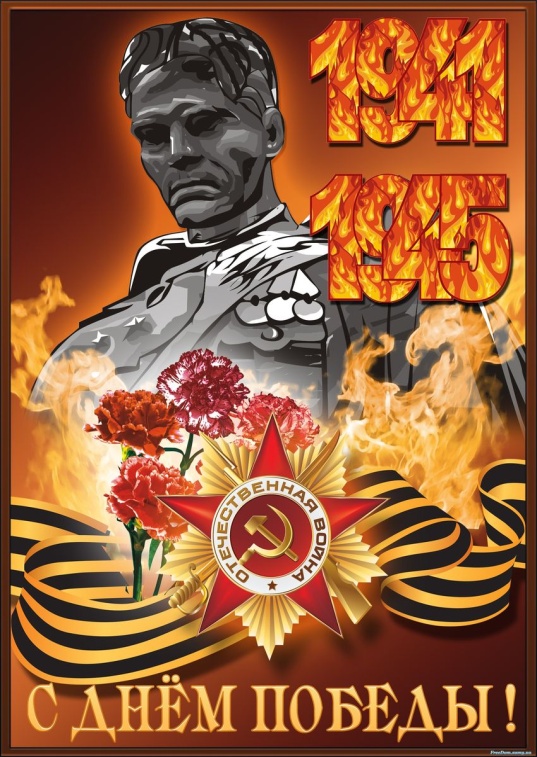 10.0011.00-13.0013.0011.00-16.0013.00-19.00Митинг и праздничные мероприятияв Парке Победы Автозаводского района (0+)Торжественное мероприятие у памятного знака «Мы этой памяти верны». Выступление хора мальчиков «Ладья», духового оркестра, показательные выступления спецназа.Детская программа «Кто хочет стать генералом» с участием аниматоров и детских творческих коллективов МАУ ДКИТ.Народное гулянье с участием коллективов городских национально-культурных центров.Концерт «Сиянье Великого Дня с участием коллективов Детского Дома культуры - «Мелодия», «Детство», коллективов ДКИТ —  «Жигулёвские зори», «Ритм планеты», «Кредо», «Креатив», «Родники», «Русская душа», «Флавия», «Пятый элемент», «Go band»  и др.Показательные выступления  военно-патриотических и спортивных клубов: «Медведь», «Звезда», «Вымпел», «Гвардеец», школы боевых искусств «Катана», МОУ ДОД ДЮЦ «Альянс», Тольяттинской федерации спортивного и боевого самбо, Навигацкой школы, кроссфит клуба «Штурм», Центра ушу и цигун «У Дэ». В программе демонстрация современного оружия, лазерный тир, интерактивная военизированная игра демонстрация различных видов единоборств, от восточных до армейского рукопашного боя.В молодежной интерактивной программе примут  участие победители конкурса патриотического творчества «Спасибо за Победу!», театр-студия при МОУДОД ДЮЦ "Альянс", лофт «Река», Мария Новак (флейта), музыкальные  группы «Внимание», «Вонави бенд» и Катрин Мокко, «Чеширский дом», «МЕРО», «Страна цветов».14 маячетвергБольшой зал18.00Концерт, посвященный Дню семьи (0+)С семьи начинается жизнь человека, здесь происходит формирование его как гражданина. Семья — источник любви, уважения, солидарности и привязанности, то, на чем строится любое цивилизованное общество, без чего не может существовать человек. Благополучие семьи — вот мерило развития и прогресса страны.Международный день семьи (International Day of Families), отмечаемый ежегодно 15 мая, учрежден Генеральной Ассамблеей ООН в 1993 году.Герои этого дня - семьи, имеющие большой опыт совместной жизни, воспитывающие настоящих будущих граждан страны. Гостей мероприятия ждёт большая концертная программа творческих коллективов ДКИТ.17 мая                   18 маявоскресеньекресенье            понедельникБольшой зал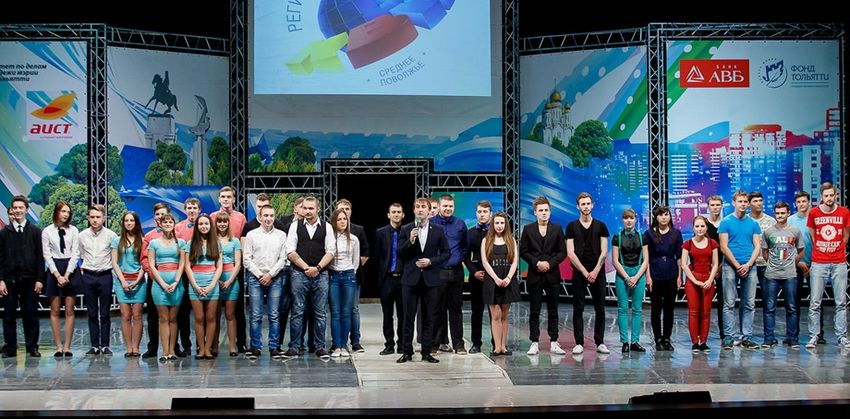 19.00Игры МС КВН «Среднее Поволжье» (16+)Четвертьфинальные игры Региональной лиги МС КВН «Среднее Поволжье». Играют: «Трое из ларца» (КФУ, Казань), Сборная ПГУАС (Пенза), «Все просто» (ТГУ, Тольятти), «Отборная сборная» (ПВГУС, Тольятти), «Сборная ленивых людей»  (МГПИ им. Евсевьева, Саранск), Сборная дворовых отрядов (ДМО «Шанс», Тольятти), «Светский раут» (Тольятти), «ЕЖИ» (ПВГУС, Тольятти) — все участники фестиваля КВН, прошедшего в ДКИТ в последний день марта.19 маявторникБольшой зал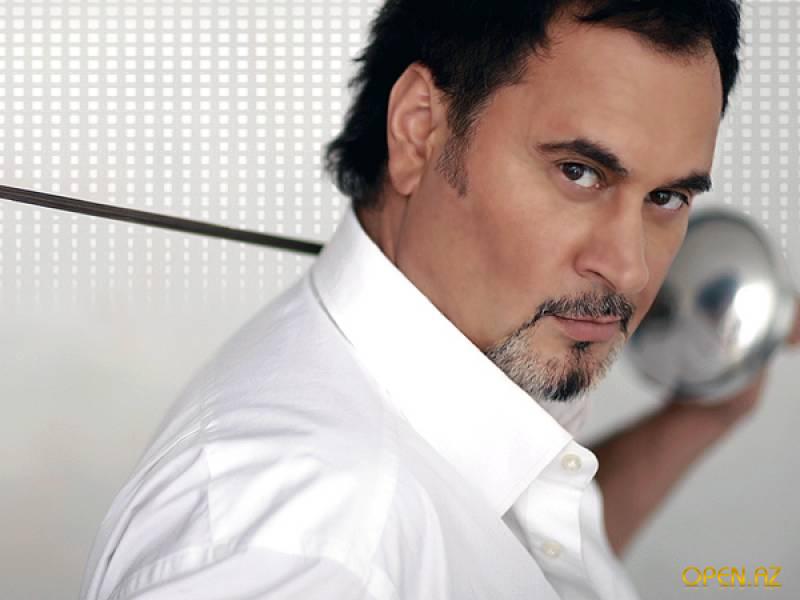 19.00Концерт Валерия Меладзе (18+)Валерий Меладзе родился 23 июня 1965 года в Батуми. Закончил музыкальную школу по классу фортепиано. В 1983 году поступил в Николаевский кораблестроительный институт. В институтском ВИА "Апрель" и началась его музыкальная карьера.Первым хитом Валерия Меладзе стала лирическая композиция "Не тревожь мне душу, скрипка", благодаря которой певца назвали "Открытием 1994 года". Однако наибольшую известность ему принесла песня "Сэра" - любовь поклонников к ней не увядает до сих пор. Одноименный альбом, появившейся в начале 1995-го года, сразу был признан бестселлером.Согласно социологическому опросу, проведенному независимой компанией Gallup Media по заказу журнала "7 Дней", Валерий Меладзе на сегодняшний день входит в 10 самых популярных российских исполнителей.
В сентябре 2006 года был награжден почетным званием "Заслуженный артист Российской Федерации".Билеты 1000-3200 руб.21 маячетвергБольшой зал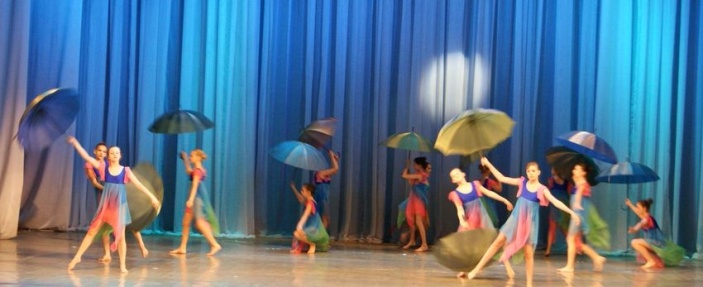 18.00Концерт народного ансамбля современного эстрадного танца «Шоу-балет «Креатив»(12+)Центр сценического творческого развития «Креатив» представляет программу «Краски жизни». В концерте принимает участие эстрадно-джазовая студия «Вокалист».В репертуаре коллектива концертные номера различных направлений: джаз-модерн, стилизация этнического материала, джаз, народный танец, классический танец, стиль «Варьете» и многие другие.24 маявоскресеньекресеньеБольшой зал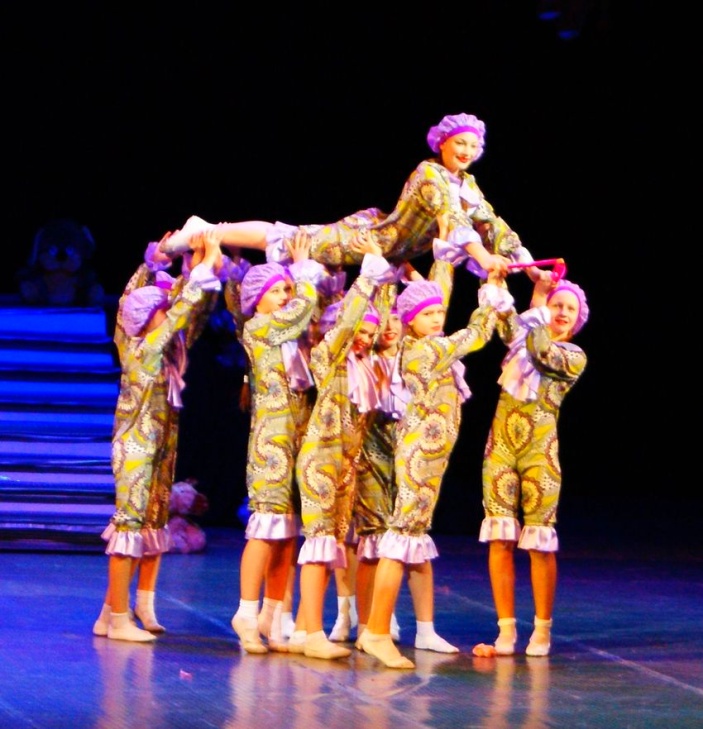 12.00Отчетный концертнародного ансамбля танца «Кредо» (0+)Этот дружный, мобильный и очень жизнерадостный коллектив объединяет участников от 3 до 20 лет. Жанровое направление ансамбля — современная хореография, модерн. Каждое его выступление — настоящий праздник, приобщение к удивительному миру Танца. В 2009 году ансамбль получил звание «Народный». «Кредо» - лауреат и дипломант различных международных и всероссийских конкурсов и фестивалей, обязательный участник творческих проектов ДКИТ, таких как  хореографический спектакль «Гости из будущего», музыкально-хореографическое шоу «Снежная королева», шоу ростовых кукол «День рождения кота Леопольда».25 маяпонедельникБольшой залМалый зал13.00Концерт, посвященный 20-летиюПравоскресеньелавной классической гимназии (0+)Гимназия основана в 1995 году. Предметы гуманитарного цикла изучаются в расширенном варианте. В ее составе действуют: художественная, хореографическая и музыкальная школы. Большой праздничный концерт учащихся посвящен юбилею гимназии.27 маясредаБольшой зал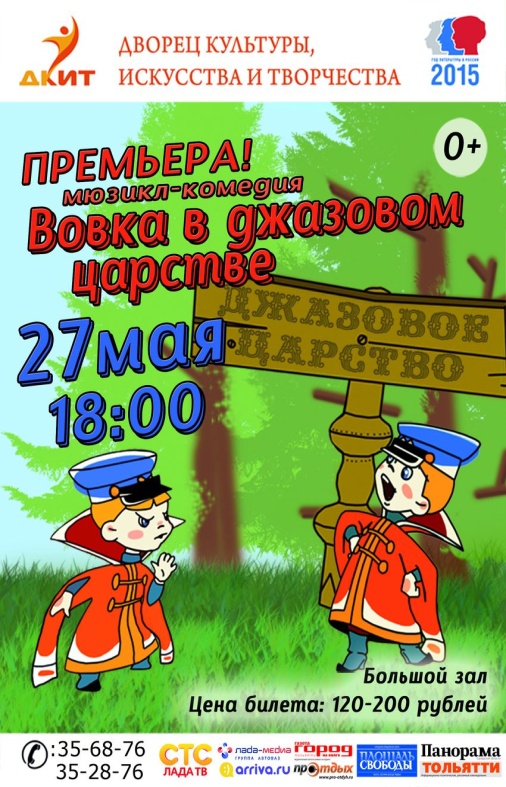 18.00ПРЕМЬЕРА!Мюзикл-комедия«Приключения Вовки в джазовом царстве»(0+)ДКИТ представляет музыкальный спектакль по мотивам мультфильма «Вовка в Тридевятом царстве». В ролях — юные тольяттинские артисты, участники мюзикла «Том Сойер и его друзья».… Жил-был непутевый мальчик Вовка. Он любил лишь свой планшет с музыкой.  Очень хотелось ему жить и ничего не делать. И вот однажды он попал в Джазовое царство, где сказочные герои помогли ему преодолеть лень...Режиссер-постановщик и сценарист — Дмитрий МАРФИНХореограф – Татьяна ШилковаВ мюзикле принимают участие:Шоу-Театр «Карусель»Народная цирковая студияНародный ансамбль танца «Ритм планеты»Народный ансамбль танца «Кредо»Ансамбль духовых инструментовБилеты 120-200 руб.29,  30,  31 мая  Большой зал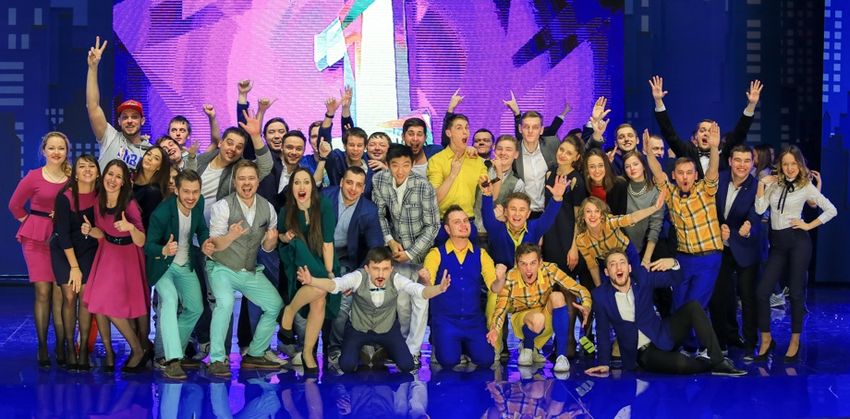 19.00Игры 1/4 финала Первой лиги КВН (12+)В далеком уже 93-м году на фестивале в Воронеже состоялось историческое событие. У КВН появилась Первая лига! Основная задача оной - подготовка команд к участию в Высшей лиге. Чемпион Первой лиги автоматически становится участником следующего сезона Высшей лиги. За эти годы Первая лига несколько раз меняла прописку: Воронеж - Казань - Рязань - снова Казань - Тюмень - Санкт-Петербург! В 2014 году Первая лига переехала в Тольятти и осталась здесь на 2015 год.1/4 финала пройдет в стенах ДКИТ города Тольятти 29-31 мая. Каждая из команд сыграет по три конкурса.  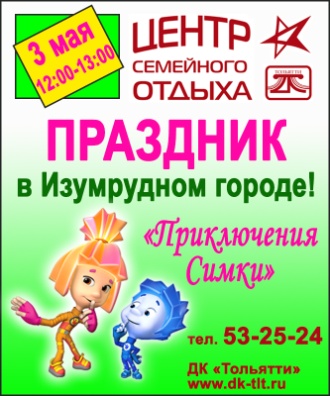 3 мая12:00-13:00Цена билета 250-350 руб.Праздник в Изумрудном городе!«Приключения Симки»Еженедельные шоу-программы с аниматором, аквагрим, мыльные пузыри и многое другое!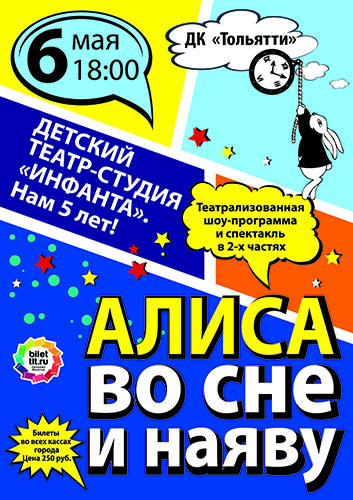 6 мая18:00Цена билета 250 руб.«Инфанта 5 лет!»Детский развивающий театр-студия сказки «Инфанта» празднует свой пятилетний юбилей 6 мая в 18:00!На большой сцене ДК «Тольятти» развернется удивительное действо - за 2 часа зрители увидят отрывки из лучших спектаклей «Инфанты» за пять лет. У этого праздника есть свои герои  - девочка Алиса и ее неизменный друг и волшебник - Шляпник из чудесной страны сказок по мотивам произведений Л.Кэррола «Алиса в стране Чудес» и «Алиса в Зазеркалье».Вокальные номера, хореографические постановки к спектаклям, актерские работы исполняют дети от 4 до 14 лет, юные артисты театра-студии «Инфанта».Вторая часть шоу-программы - спектакль детей старших групп «Алиса в стране Чудес». Это не классическая постановка известной сказки, а совсем другая история, с элементами мюзикла. История противостояния мира добра и мира зла.Приходите 6 мая на шоу-программу и спектакль театра-студии «Инфанта»!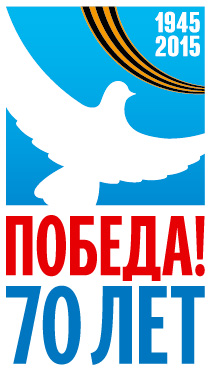 9 мая12:00-16:00Вход свободныйДень Победы!Концерт на Центральной площади с участием лучших коллективов ДК «Тольятти» и города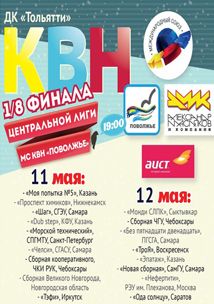 11 – 12 маяЦена билета 200 руб.КВН1/8 финала Центральной Лиги МС КВН Поволжье11 и 12 мая в городе Тольятти состоятся две игры 1/8 Финала Центральной Лиги МС КВН "ПОВОЛЖЬЕ". 17 команд со всей России будут радовать Вас своим отличным юмором! Приходи не пожалеешь!!!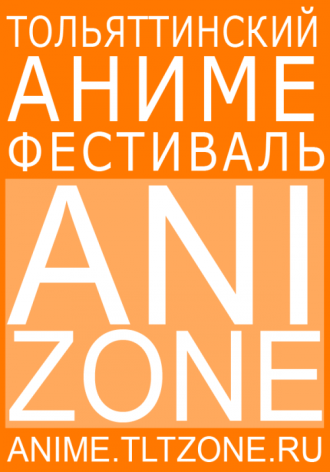 16-17 мая10:00-20:00Цена билета 500 руб.Фестиваль ANIMATION  ZONEВсероссийский фестиваль анимации и косплей.Билеты можно приобрести во всех тайм-кафе «VineGret» и в день мероприятия в ДК «Тольятти».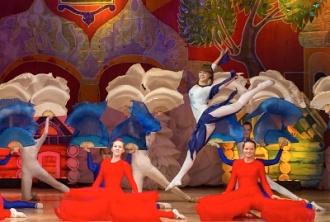 19-20 мая18:30Цена билетов150-250 руб.«Дети Солнца»Фестиваль-концерт студии танца «Фристайл» Спорткомплекса ДК «Тольятти»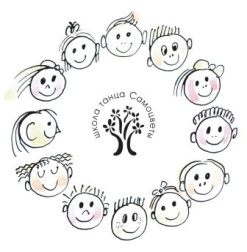 23 мая12:00Цена билетов200-250 руб.Концерт «Самоцветы»Школа танца и Образцовый ансамбль танца «Самоцветы»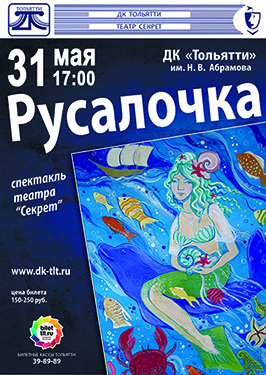 31 мая17:00Цена билета 150-250 руб.Спектакль «Русалочка» Детский мюзикл «Русалочка» театра «Секрет» по мотивам сказки Г.Х.Андерсена в честь Дня Защиты Детей!Вместе с Русалочкой вы побываете на сказочно красивом морском дне и познакомитесь с ее бабушкой, сестрами, Ведьмой и другими его обитателями, вместе с Принцем и Трубадуром будете сражаться с пиратами, попадете в хоровод песен и танцев и на всю жизнь запомните, что такое настоящая дружба и настоящая любовь. В спектакле вместе с актерами театра принимают участие дети и юноши, прошедшие кастинг весной этого года. Юные артисты занимались театральным мастерством, вокалом и хореографией, сценической речью и фехтованием. Их родители утверждают, что эти уроки пригодились им не только на сцене, но и в жизни. А главное, что им было интересно, поэтому спектакль – получился.1 мая, 17-00Сквер ДЦПраздник весны и труда. Культурно-развлекательная программа1 мая, 12.00Сквер ДЦПраздничная музыкально-конкурсная программа «Позитив»9 Мая, 11-00Сквер ДЦТворческая лаборатория инсталляций на тему «Война. Победа. 2015»9 мая, 10-00Пл. Е.НиконоваТоржественное  мероприятие, посвященное 70-летию победы в ВОВ на пл.Е. Никонова9 мая 11-00Площадь перед администрациейТоржественное  мероприятие, посвященное 70-летию победы в ВОВ  в мкр. Федоровка9 мая 11-00Сквер ДЦНародное гуляние, посвященное Дню ПобедыРабота полян. Концертная программа.9 мая 13-30ПКиО Комс. районаНародное гуляние, посвященное Дню Победы15 мая18-00Сквер ДЦКонцерт «Семь Я» к Международному дню семьи21 мая18-00Сквер ДЦФольклорный праздник «Именины Земли»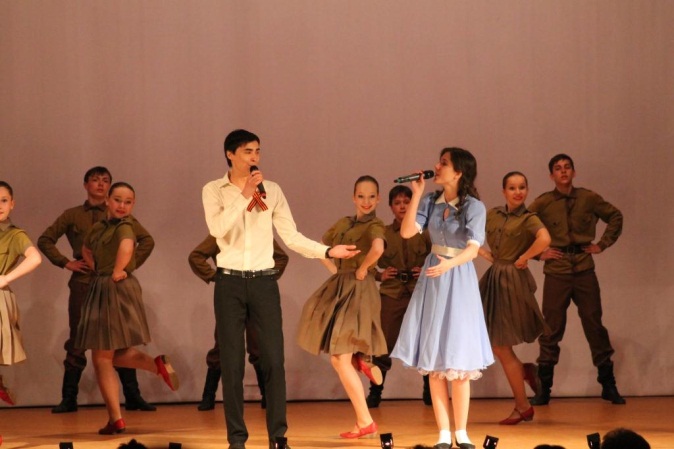 8 мая 15:00 – «С гордостью в сердце» концертная программа, посвященная 9 маяЮные талантливые вокалисты и танцовщики Детского дома культуры подарят зрителям свое творчество, посвященное Победе 9 мая, весне, миру. Приглашаем всех желающих.Вход свободный. 0+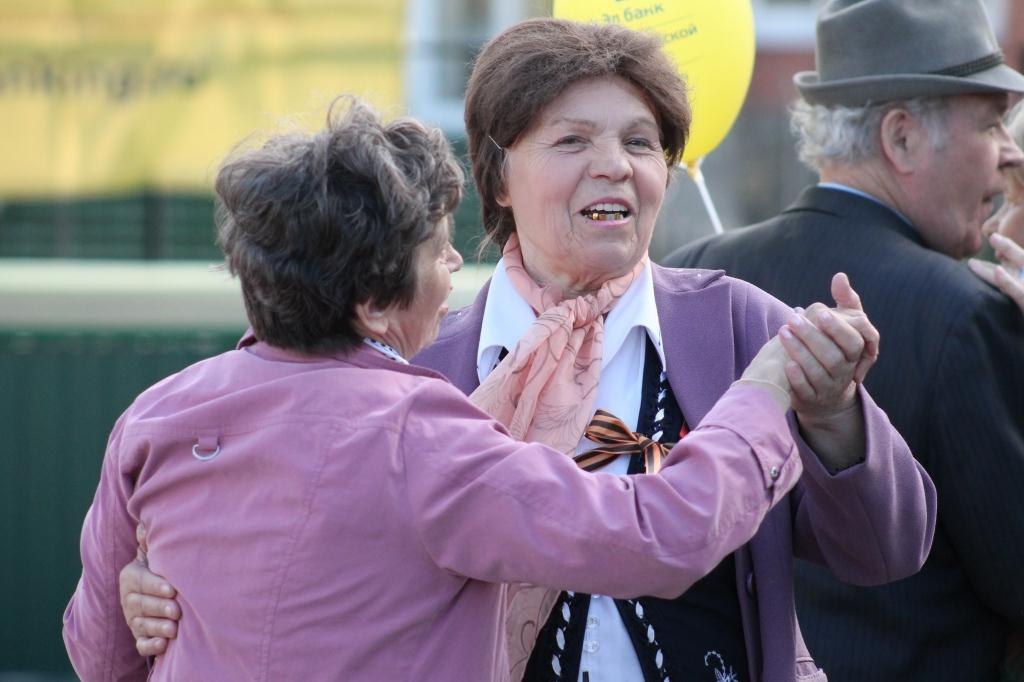 8 мая 16:00 – «Играй, мой баян» праздничная программа на площади ДДК, посвященная 9 мая.На площади около ДДК продолжится праздник, посвященный 9 мая. Вместе со зрителями будут исполняться фронтовые известные песни, вальс, прозвучат воскресеньепоминания и поздравления. Приглашаем всех желающих.Вход свободный. 0+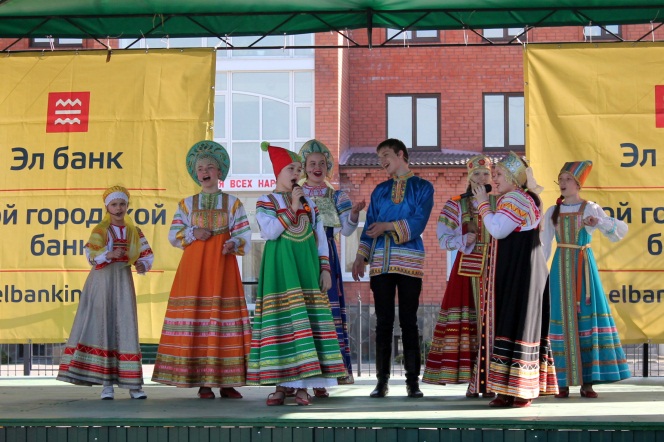 9 мая 13:00 – «С гордостью в сердце» концертная программа на площадке в Парке Победы для горожан.Вход свободный 0+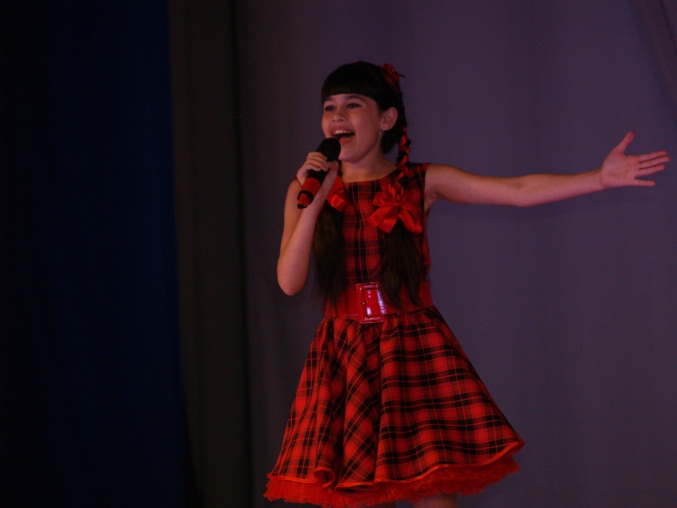 15 мая – отчетный концерт Образцовой вокальной студии «Мелодия»Юные талантливые вокалисты исполнят свои любимые песни и порадуют зрителей новыми композициями. Приглашаем всех любителей вокального искусства.Цена билета: 100 рублей 0+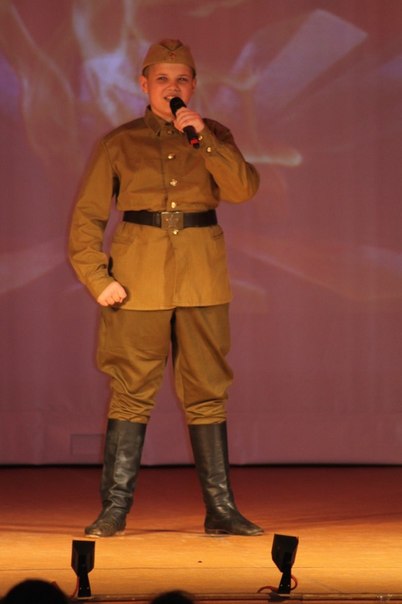 18 - 19 мая 18:00 (малый зал) отчетный концерт театрального класса ДДК «Обыкновенное чудо». Зрителям будут представлены фрагменты из спектаклей С. Михалкова «Карты и шахматы», А. Грибоедова «Горе от ума», Д.Фонвизина «Недоросль», Антуан де Сент-Экзюпери «Маленький принц» и инсценировка мл.гр. по мотивам Н.Носова «Незнайка». А также прозвучат стихи о ВОВ, посвященные 70-летию Победы.Вход свободный. 6+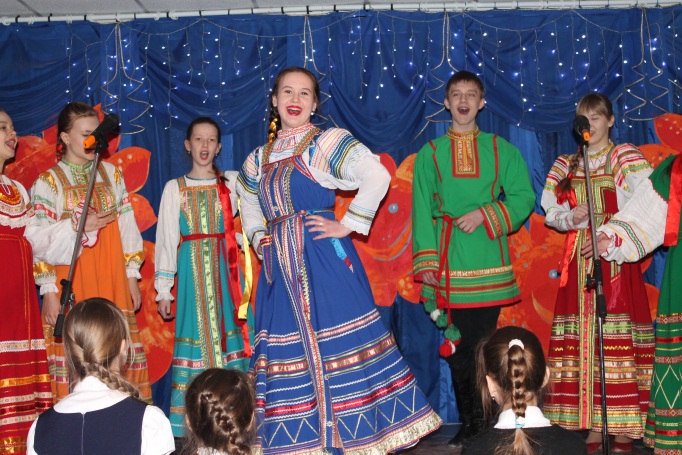 19 мая 19:00 – «Репка»  сказка ансамбля народной песни «Прялица»Участницы ансамбля покажут юным зрителям сказку в фольклорных традициях, в русских костюмах, с исполнением народных песен .Цена билета: 100 рублей 0+«Шелковый путь» - персональная выставка художников Валерия Блохина(г. Тольятти)С 17 апреля по24 маямузейАкция «Воскресная сказка», приуроченная к Международному Дню музеев16 мая с 19.00 до 1.00музей«Тинга Тинга – «квадратная» живопись Африки28 мая в 16.00С 29 мая по28 июнямузей«Сезон ZERO» - персональная выставка Ларисы Блохиной29 мая в 16.00С 30 мая по28 июнямузей«Музыка акварели» - выставка графики из фондов ТХМ13 мая в 14.00С 4 мая по 17 июняМБОУ ДОД ДШИ «Лицей искусств», ул. Жилина, 44, режим работы: ПН-ПТ – 10.00-18.00, ВС – 12.00-18.00, СБ – 10.00-17.00. ВС-выходной, т. 32-07-21№ п/пВремя проведенияМероприятие1. 9.00 – 12.00Сбор участников, подготовка площадки к работе2.12.00 – 19.00 Время работы главной выставки  (вход свободный)Экскурсионное обслуживание 312.00 – 19.00 Выставка «Память погибшим, наследство живым».Экскурсионное обслуживание.4.12.00 – 19-00Работа ярмарки и мест общественного питания5.12.00 – 19.00Работа интерактивного исторического лагеря Клуб «Волжане» (возможность произвести выстрел из макета  боевого оружия холостым выстрелом, фото-сет)6.12.00 – 19.00Работа детского автопоезда Работа БТР для посетителей (интерактивные площадки, с возможностью передвижения по территории паркового комплекса)7.12.00 – 19.00Работа тира (возможность произвести выстрел по подготовленной мишени)  8.12.00 – 17-00 Работа клуба ИРК «Княжичи» (бои на мечах, фото сет)9.12.00 – 19.00Организация интерактивных площадок по стихиям (Вода, Воздух, Земля)Вода – показательные выступления на радио управляемых моделях катеров. Воздух - показательные выступления на шнуровых авио моделях (самолет).Земля - показательные выступления на радио управляемых моделях танков.Итоговое мероприятие, это турнир по дисциплинам с интервалом по времени. В свободное время интерактив с посетителями, возможность управления моделями. 10.12.30 – 14.30Работа детской площадки (Шоу мыльных пузырей, шоу «Чокнутый профессор», работа аниматоров, детские конкурсы, батут)11.13.00 – 16.00Работа 4-х полевых кухонь (бесплатная раздача солдатской каши)12.12.00 – 19.00Работа аниматоров на территории паркового комплекса в военной форме времен ВОВ(интерактив, фото сет) 13.14.00 - 15.00Показательное выступление военно-патриотического клуба «Звезда», страйкбольный клуб «Свирепые суслики».14.12.00 – 19.0013.00 -  13.3015.15 – 16.4516.45 – 17.0017.00 – 18.4518.45 – 19.00Основная сценическая площадка:- торжественное открытие главной сценической площадки (выступление почетных гостей)- выступление Русского народного оркестра и солиста Большого театра Павла Кудинова (бас), театральная постановка молодежного драматического театра «А зори здесь тихие», детские конкурсы, викториныработа площадок с участием клубов «Волжане», «Княжичи», «Звезда»- конкурсы и викторины (время для подготовки сцены)- театральная постановка спектакля «А зори здесь тихие», Б. Васильев (Молодёжный драматический театр г.о. Тольятти)  - музыкальная подборка с песнями военных лет. (Молодёжный драматический театр г.о. Тольятти) 17.18-00 – 20-00Площадка картинга:-  Выступление  мотостантшоу  "OBMORROK Racing" (Самара);
-  Мотоконкурсы;
-  Традиционный конкурс "Мотоцикл года";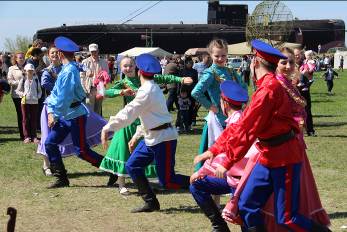 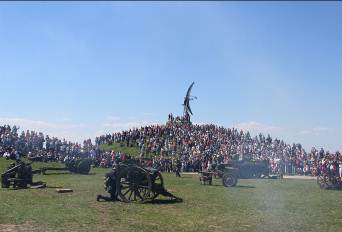 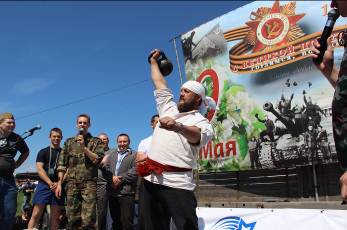 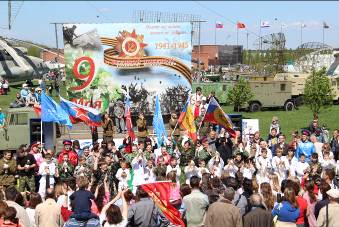 Дата, время Наименование мероприятияСодержание мероприятияМесто проведения, телефонс 05.04."Он был ровесником тебе" : к 70-летию Победы: рассказы о пионерах-героях

Ф4 б-р Курчатова, д.3; Тел.: 32-44-30с 04.05."Военные истории в детской литературе" : к 70-летию Победы: читаем вслух и обсуждаем

Ф4 б-р Курчатова, д.3; Тел.: 32-44-30с 04.05."Военные памятники Тольятти" : к 70-летию Победы: виртуальное фото-путешествие с рассказом обо всех уголках родного города, где мы вспоминаем историю Родины

Ф4 б-р Курчатова, д.3; Тел.: 32-44-30с 04.05."Знать и помнить" : к 70-летию Победы: выставка фотографий (портреты + плакаты времён ВОВ) наших земляков-ставропольчан, чей подвиг отмечен высокой наградой "Герой Советского Союза"

Ф4 б-р Курчатова, д.3; Тел.: 32-44-3004.05. "Ваш подвиг будет жить в веках" книжная выставка Знакомить с историей нашей Родины; 
 к 70-летию ПобедыФ10 ул. Революционная, д 11/33 (комплексное общежитие №3); Тел.: 37-15-9604.05. «Это наша общая ПОБЕДА!»  книжная выставкаРазделы выставки: НА ПОЛЯХ СРАЖЕНИЙ; КАК ЭТО БЫЛО; В ТЫЛУ ; ПОСЛЕ…Ф12 ОАО "АВТОВАЗ" Опытно-промышленное производство; Тел.: 93-23-4104.05. "Остались жить в названьях улиц..." книжная выставка70-летие Победы. Герои ВОВ в Тольяттиф13 ОАО "АВТОВАЗ" Механосборочное производство; Тел.: 73-80-7304.05. "Вам, интеллектуалы!" книжная выставкаБиблиотест "Проверь свой интеллект"ф13 ОАО "АВТОВАЗ" Механосборочное производство; Тел.: 73-80-7304.05. "Знаток донского казачества" книжная выставка110 лет М. Шолохову
ф13 ОАО "АВТОВАЗ" Механосборочное производство; Тел.: 73-80-7304.05. "Галактика чтения" фотовыставкаФ14 ОАО "АВТОВАЗ" Энергетическое производство; Тел.: 53-40-40* 13-18-8404.05. "Мир окружающий нас"Ф14 ОАО "АВТОВАЗ" Энергетическое производство; Тел.: 53-40-40* 13-18-8404.05. "Война впечатана в страницы" книжная выставкаФ16 ОАО "АВТОВАЗ" Производство технологического оборудования; Тел.: 73-67-4004.05. "70 шагов к Победе" книжная выставка: книги, которые следует знать,  люди, о которых следует помнить, и авторы, которые помогают не забывать..

какая книга или произведение о ВОВ для вас самое главное? читатели отвечают - книга появляется на нашей выставке; 
каждый день - ещё одно, ровно 70 литературных шагов до торжественной датыФ4 б-р Курчатова, д.3; Тел.: 32-44-3004.05. "Книги - ретро" книжная выставкакнижная выставка + информационный дайджест по авторам и книгам ф5 ОАО "АВТОВАЗ" Головной центр запасных частей (061 корпус); Тел.: 53-40-40* 13-53-7205.05. "Victory in Europe Day - День Победы в Европе"День Победы в Европе   праздник, во время которого  Великобритания и большинство стран Западной Европы отмечают День Победы во Второй мировой войне.
В этот день, 8 мая 1945 года, во многих городах Европы были проведены широкомасштабные торжества. В Лондоне огромное количество людей собралось на Трафальгарской площади и возле Букингемского дворца, где король Георг VI, королева Елизавета и У. Черчилль вышли на балкон и поздравляли людей.
В США президент Гарри Трумэн «посвятил» победу памяти своего предшественника, умершего менее чем за месяц до победы Франклина Д. Рузвельта, который, по его словам, был предан делу победы в войне.
Узнаем об истории празднования этого дня и о том какие торжества сегодня приурочены к Дню Победы в Европе.
Материалы на русском, англ., нем., языках.ИНО Центральный офис, ул. Юбилейная, д.8 (МАУ ДКИТ); Тел.: 35-69-0305.05. "Война глазами участника" книжная выставка9 мая - 70 лет победы в ВОВФ3 ОАО "АВТОВАЗ" Сборочно-кузовное производство; Тел.: 53-40-40* 13-55-5305.05. "Открой детям книгу!" книжная выставкакнижная выставка + библиообзор для родителей о том, что читать детямФ3 ОАО "АВТОВАЗ" Сборочно-кузовное производство; Тел.: 53-40-40* 13-55-5306.05. Немецкий факультативМесто проведения:
Зал иностранной литературы 3 этаж
Среда -  17 30
пятница -17 15ИНО Центральный офис, ул. Юбилейная, д.8 (МАУ ДКИТ); Тел.: 35-69-0306.05. "Война глазами очевидца".Встреча с участником войны В.А.Прохоровым.Урок мужества.к 70- летию ПобедыФ1 б-р Буденного, д.3; Тел.: 35-11-1906.05. Книжная выставка "Вторая мировая - уроки памяти"Ф11 ул. Революционная, д. 7 (комплексное общежитие №2); Тел.: 37-24-5207.05. 14.00Большой литературный вечер к 70-летию Великой Победы.В 14-00 в ЛГ соберутся авторы-члены То СПО СПР (Рук. Рассадин К.Ф.), а также читатели-любители поэзии, ветераны. Литературно-музыкальный вечер к 70-летию Великой Победы включает в себя презентации новых книг: "Война, убитая солдатом" А.М. Зеленцова. Три новых юбилейных книги, изданные поэтессой из г. Жигулёвска Минкиной И., на этот раз с художественной прозой - "Поединок", "Дневник Татьяны Лариной", "Во имя жизни", а также выступления поэтов, музыкантов, бардов.ЛГ Центральный офис, ул. Юбилейная, д.8 (МАУ ДКИТ); Тел.: 35-95-7507.05. "За боль, за ваши раны земной поклон всем ветеранам." Урок мужества.в Детском доме № 10Ф1 б-р Буденного, д.3; Тел.: 35-11-1907.05. "Память великого Подвига"Слайдовая презентация - хроника истории ВОВ.
Минута молчания. Песни о ВОВ. Чтение.Ф10 ул. Революционная, д 11/33 (комплексное общежитие №3); Тел.: 37-15-9609.05. "На войне и о войне" : писатели- фронтовики Выставка- памятьзолотой фонд литературы о Великой Отечественной войне.
Большой вклад в развитие советской военной прозы внесли писатели-фронтовики, вступившие в большую литературу в конце 1950-х - начале 1960-х годов. Так, Юрий Бондарев под Сталинградом жёг танки Манштейна. Артиллеристами были также Е. Носов, Г. Бакланов; поэт Александр Яшин сражался в морской пехоте под Ленинградом; поэт Сергей Орлов и писатель А. Ананьев - танкистами, горели в танке. Писатель Николай Грибачёв был командиром взвода, а затем командиром сапёрного батальона. Олесь Гончар воевал в миномётном расчёте; пехотинцами были В. Быков, И. Акулов, В. Кондратьев; миномётчиком - М. Алексеев; курсантом, а затем партизаном - К. Воробьёв; связистами - В. Астафьев и Ю. Гончаров; самоходчиком - В. Курочкин; десантником и разведчиком - В. Богомолов; партизанами - Д. Гусаров и А. Адамович... 
1924 год стал годом рождения известных всей стране фронтовиков - прозаиков, поэтов. Это Виктор Астафьев, Юрий Бондарев, Борис Васильев, Василь Быков, Булат Окуджава и Юлия Друнина. «Поколение 24-го» - это те, кому к началу Великой Отечественной войны едва исполнилось семнадцать.ХЛ Центральный офис, ул. Юбилейная, д.8 (МАУ ДКИТ); Тел.: 35-93-5911.05. «Библиотеки мира» и книжные инсталляции" книжная выставкаФ12 ОАО "АВТОВАЗ" Опытно-промышленное производство; Тел.: 93-23-4111.05. "Литературный национальный глобус" книжная выставкаЛитературный автопробег "Мы - за читающую Россию!"Ф7 ОАО "АВТОВАЗ" Прессовое производство; Тел.: 73-98-1713.05. Вечер французского киноначало в 18 30 ЛГ
Комедия «ГАЗЕЛИ» (Gazelles), 2014г.
Режиссер - Мона Ашаш
(на французском языке с русскими субботаботатитрами)ИНО Центральный офис, ул. Юбилейная, д.8 (МАУ ДКИТ); Тел.: 35-69-0313.05. "Книги твоего формата" книжная выставкаМ.Шолохов 110 летФ6 ОАО "АВТОВАЗ" Металлургическое производство; Тел.: 73-95-5614.05. 14.00"Круговорот жизни" - презентация коллективного сборника лит. объединения ветеранов "Творческий почерк" к 70-летию Победы14.05 в 14-00 состоится презентация коллективного сборника ветеранов - литераторов из объединения "Творческий почерк", посвящённого 70-летию Великой Победы.ЛГ Центральный офис, ул. Юбилейная, д.8 (МАУ ДКИТ); Тел.: 35-95-7514.05. "Книги твоего формата" книжная выставкаИ. Бродский 75 летФ6 ОАО "АВТОВАЗ" Металлургическое производство; Тел.: 73-95-5615.05. "М.А. Шолохов: время  и судьба" книжная выставкаК году литературы.
Посвящена 110 -летию со дня рожденияФ10 ул. Революционная, д 11/33 (комплексное общежитие №3); Тел.: 37-15-9615.05. "Хранители слова" книжная выставкаК дню славянской письменности и дню библиотек. Разделы:Они были первыми(Кирилл и Мефодий);библиотечный день России; книга- воскресеньеьмое чудо света.Ф9 ул. Революционная, д. 3/56 (комплексное общежитие №1); Тел.: 37-13-3217.05. Sunday clubМесто проведения 4 этаж
Начало в 12 00 1 группа
2 группа - в 14 00ИНО Центральный офис, ул. Юбилейная, д.8 (МАУ ДКИТ); Тел.: 35-69-0317.05.  Презентация книги "О, не беги так жизнь...", автор - директор Театра на Таганке Дупак. У нас в гостях - музей Высоцкого В.Книга подготовлена к изданию Центром-музеем В. Высоцкого в Тольятти. Подробный релиз у Куликова В.А.ЛГ Центральный офис, ул. Юбилейная, д.8 (МАУ ДКИТ); Тел.: 35-95-7517.05. БЕЛЬКАНТОклуб любителей оперного пенияФ11 ул. Революционная, д. 7 (комплексное общежитие №2); Тел.: 37-24-5218.05. "Книжные радости" книжная выставкаФ16 ОАО "АВТОВАЗ" Производство технологического оборудования; Тел.: 73-67-4020.05. Персональная художественная выставка Сергея ПылаеваЛГ Центральный офис, ул. Юбилейная, д.8 (МАУ ДКИТ); Тел.: 35-95-7520.05. "Великие славяне" (художники, скульпторы, музыканты, и т.д.)-1200 лет со вреиени рождения византийского просветителя Мефодия, создателя славянского алфавита (815 - 885)
-1125 лет киев. княгине Ольге (890-968)
-865 лет рус. князю Игорю Святославовичу (1150-1202)
-ОИ Центральный офис, ул. Юбилейная, д.8 (МАУ ДКИТ); Тел.: 35-75-4924.05. Sunday clubМесто проведения 4 этаж
Начало в 12 00 1 группа
2 группа - в 14 00ИНО Центральный офис, ул. Юбилейная, д.8 (МАУ ДКИТ); Тел.: 35-69-0324.05. 14.00"Избранное" - новая книга Константина Рассадина, изданная в Москве. ПрезентацияПраздник "День Славянской письменности и культуры"  пройдёт в ЛГ с участием ведущих поэтов города. В этот день состоится презентация новой книги стихов К. Ф. Рассадина, руководителя ТО СПО СПР, члена СПР. Книга издана в Москве и включает в себя стихи и поэмы самых последних лет. Особую праздничную атмосферу создадут участники фестиваля "Жигулёвская весна", барды, музыканты-исполнители, гости из Самары, Жигулёвска, Сызрани. Эта встреча станет праздничным подведением итогов творческого сезона, его закрытием и прощанием всех литераторов и читателей до осени.ЛГ Центральный офис, ул. Юбилейная, д.8 (МАУ ДКИТ); Тел.: 35-95-7525.05. "Лоцман в мире книг" час общенияв детском доме № 10Ф1 б-р Буденного, д.3; Тел.: 35-11-1925.05. "Жизнь без сигарет" книжная выставкаФ6 ОАО "АВТОВАЗ" Металлургическое производство; Тел.: 73-95-5626.05. "Браво, Книга!" час общенияЧествование лидеров чтения и активных читателей (к Общероссийскому дню библиотек)Ф7 ОАО "АВТОВАЗ" Прессовое производство; Тел.: 73-98-1727.05. "Вредные привычки - вредят кошельку и здоровью" книжная выставкаФ1 б-р Буденного, д.3; Тел.: 35-11-1928.05. 11.00"Песни, с которыми мы победили "Литературно-музыкальная композиция, посвященная 70-летию Победы

Прозвучат в записи, и в исполнение хора песни военных лет.Ф10 ул. Революционная, д 11/33 (комплексное общежитие №3); Тел.: 37-15-96Дата, времяМесто проведенияГрафик работы учреждения, телефон, ответственныйФорма проведения, наименование мероприятия, возрастная категорияСодержание9 мая - 70-летие Победы в Великой Отечественной войне9 мая - 70-летие Победы в Великой Отечественной войне9 мая - 70-летие Победы в Великой Отечественной войне9 мая - 70-летие Победы в Великой Отечественной войне2 мая11.00-16.00Детская библиотека №11ул. 40 лет Победы, д. 126понедельник-пятница:11.00-18.00субботаботабота: 10.00-17.00Тел.: 30-16-86Березницкая В.П.Выставка«Мужества вечный пример»(дети и подростки 7-14 лет)Книжная выставка, обзор литературы3 мая11.00-16.00Отдел редких книгул. 40 лет Победы, д. 70понедельник-пятница:11.00-18.00воскресеньекресенье 10.00-17.00Тел.: 30-94-94Гордеева Н.И.Выставка документальных изданий о Великой Отечественной войне «С ″Лейкой″ по фронту»(дети и подростки 7-14 лет)Выставка документальных изданий о Великой Отечественной войне, экскурс по книгам3-7 мая11.00-17.00Детская библиотека № 3 –досуговый центр им. А. Линдгренб-р 50 лет Октября, д. 55понедельник-пятница: 11.00-18.00воскресеньекресенье: 10.00-17.00Тел.: 22-06-89Михайленко С.Н.Вернисаж военной книги«Память о войне нам книги оставляют» (дети и подростки 10-15 лет)Рекомендательные беседы и обзоры3-7 мая15.00Детская библиотека № 3 –досуговый центр им. А. Линдгренб-р 50 лет Октября, д. 55понедельник-пятница: 11.00-18.00воскресеньекресенье: 10.00-17.00Тел.: 22-06-89Михайленко С.Н.Медиачас «Острова памяти»(подростки 12-15 лет)Виртуальная выставка «Острова памяти», беседа5-8 мая9.00-15.00Детская библиотека №1проезд Майский, д. 7понедельник-пятница:9.00-16.30Тел.: 77-73-95Андросова Н.А.Выставка-экспозиция «Мы помним! Мы гордимся!»(дети и подростки 7-14 лет)Выставка, обзор литературы5 мая9.30Детская библиотека №23ул. Юбилейная, д. 81понедельник-пятница:9.30-16.30Тел.: 77-73-95Тралкова Л.М.Выставка«Герои войны – наши земляки»          (дети и подростки 10-16 лет)Рекомендательные беседы, конкурсы творчества5 мая11.00Детская библиотека №6ул. Носова, д. 21понедельник-пятница:11.00-18.00воскресеньекресенье: 10.00-17.00Тел.: 45-15-84Круглова М.В.Выставка-экспозиция«Галерея славы»(дети и подростки7-14 лет)Выставка о земляках – героях Великой Отечественной войны, знакомство с биографией, подвигами героев5 мая11.00Отдел редких книгул. 40 лет Победы, д. 70понедельник-пятница:11.00-18.00воскресеньекресенье 10.00-17.00Тел.: 30-94-94Гордеева Н.И.Выставка краеведческих изданий «Война входила в каждый дом…»(дети и подростки 7-14 лет)Выставка книго земляках – героях Великой Отечественной войны, беседы, встречи у выставки5-29 мая11.00-7.00Детская библиотека №15ул. Фрунзе, д. 16понедельник-пятница:11.00-18.00воскресеньекресенье: 10.00-17.00Тел.: 35-70-09Чугунова О.Ю.Выставка-панорама «История войны – история Победы» (дети и подростки 7-14 лет)Обзор литературы5 мая12.00Детская библиотека №2ул. Мира, д. 100, кв. 110понедельник-пятница:11.00-18.00субботаботабота: 10.00-17.00Тел.: 26-34-04Бобрикова С.Г.Патриотические чтения «Факел памяти» (дети 9-10 лет)Чтение книг о войне, беседа5-20 мая10.00-16.00Детская библиотека №16ул. Автостроителей, д. 92понедельник-пятница: 9.00-16.00Тел.: 77-73-95Лаптева Т.Ю.Стенд-экспозиция «Война глазами фоторепортеров» (подростки 12-14 лет)Беседа5 мая12.00Детская библиотека №16ул. Автостроителей, д. 92понедельник-пятница: 9.00-16.00Тел.: 77-73-95Лаптева Т.Ю.Урок мужества «Детство, опалённое войной»(дети 10-11 лет)Беседа-диалог «Война и дети», фоторепортаж «Дети на фронте, дети в тылу», слайд-презентация «Им наша память – лучшая награда»5 мая14.00Отдел обслуживания ЦДБул. Горького, д. 42понедельник-пятница:11.00-18.00воскресеньекресенье: 10.00-17.00Тел.: 28-88-42Краснова Е.А.Медиа–панорама «Вечная слава городов-героев»(дети и подростки8-14 лет)Беседа о городах-героях, слайд-презентации5 мая16.00Детская библиотека №9ул. Жукова, д. 32понедельник-четверг:11.00-18.00воскресеньекресенье: 10.00-17.00Тел.: 67-02-79Береснева О.В. Познавательный час «Дети и женщины на защите Отечества»(дети 6-12 лет) Беседа, громкое чтение книги Г. Черкашина «Кукла», обзор литературы на выставке «Великий Май, победный Май!»6 мая13.00Детская библиотека №6ул. Носова, д. 21понедельник-пятница:11.00-18.00воскресеньекресенье: 10.00-17.00Тел.: 45-15-84Круглова М.В.Патриотический час «Что в городе моём расскажет о войне?»(дети 9-11 лет)Выставка, слайд-презентация о героях Великой Отечественной войны, чьими именами названы улицы нашего города, рассказы детей о родных – участниках войны6 мая11.00Детская библиотека №9ул. Жукова, д. 32понедельник-четверг:11.00-18.00воскресеньекресенье: 10.00-17.00Тел.: 67-02-79Береснева О.В.Познавательный час«О великой Победе!»(дети 5-12 лет)Беседа, слайд-презентация, громкое чтение стихотворений о Великой Отечественной войне, обзор выставки «Награды Родины»6 мая11.00Детская библиотека №4 имени Х.К. Андерсенаул. Жилина, д. 44понедельник-пятница:11.00-18.00воскресеньекресенье: 10.00-17.00Тел.: 48-02-18Макаренко Н.А.Патриотические чтения «Факел памяти» (дети 8-12 лет)Диалог мнений: читаем, размышляем, обсуждаем «Мы шли нелёгкою тропой через войну и испытанье» (по книге С. Алексиевич «Последние свидетели» и рассказу С. Георгиева «Дедушка»)6 мая11.00-17.00Детская библиотека №18ул. Революционная, д. 78понедельник-четверг:11.00-18.00пятница и воскресеньекресенье: 10.00-17.00Тел.: 35-75-55Кривощекова Н.А.Акция«Подарок ветерану»(дети 6-10 лет)Организованная передача детских поделок и рисунков в «Совет ветеранов» 6 квартала 6 мая13.00Детская библиотека №21ул. Юбилейная, д. 25понедельник-пятница:11.00-18.00воскресеньекресенье: 10.00-17.00Тел.: 66-60-72Шайдуллова И.Р.Патриотический час «Земляки на фронтеи в тылу»(дети и подростки7-18 лет)Выставка-панорама «Страницы подвига», громкое чтение книги Б. Чернова «Борискина война»6 мая13.30Детская библиотека №14ул. Ленинградская, д. 27вторник-пятница: 10.30-18.00субботаботабота: 9.30-17.00Тел.: 48-09-56Кучина В.В.Медиа-обзор «Дедушкины медали» (дети 9-11 лет)Обзор книг серии «Дедушкины медали», просмотр фрагментов военной хроники6 мая14.00Детская библиотека №4 имени Х.К. Андерсенаул. Жилина, д. 44понедельник-пятница:11.00-18.00воскресеньекресенье: 10.00-17.00Тел.: 48-02-18Макаренко Н.А.Выставка-реквием «Навеки в памяти осталось и не стереть его, не смыть…»(подростки 13-16 лет)Беседа-обзор «Запечатлела память, записала, долгое эхо, ушедшей войны…»,патриотические чтения «Кто родом из детства. Я – из войны»,обзор детских сочинений «Наследники Победы»6 мая15.00Детская библиотека №15ул. Фрунзе, д. 16понедельник-пятница:11.00-18.00воскресеньекресенье: 10.00-17.00Тел.: 35-70-09Чугунова О.Ю.Конкурсдетского рисунка «Помним Победу, помним героев, помним войну…» (дети 7-10 лет)Мастер-класс, выставка детских работ7 мая12.00Детская библиотека №11ул. 40 лет Победы, д. 126понедельник-пятница:11.00-18.00субботаботабота: 10.00-17.00Тел.: 30-16-86Березницкая В.П.Урок мужества«Поклонимся великим тем годам» (дети 5-9 лет)Беседа, слайд-фильм, просмотр литературы12 мая 11.00Детская библиотека №2ул. Мира, д. 100, кв. 110понедельник-пятница:11.00-18.00субботаботабота: 10.00-17.00Тел.: 26-34-04Бобрикова С.Г.выездное мероприятие:МБУ детский сад №76 «Куколка»ул. Победы, д. 76Патриотические чтения «Факел памяти» (дети и подростки 10-14 лет)Громкие комментированные чтения, беседа12 мая14.00Детская библиотека №17ул. Автостроителей, д. 56апонедельник-пятница:11.00-18.00воскресеньекресенье: 10.00-17.00Тел.: 30-67-21Сизова Е.А.Патриотические чтения «Краюшка военного хлеба» (дети 8-11 лет)Беседа, обзор, громкое чтение12 мая 14.00Детская библиотека №2ул. Мира, д. 100, кв. 110понедельник-пятница:11.00-18.00субботаботабота: 10.00-17.00Тел.: 26-34-04Бобрикова С.Г.Медиа-час«Они рисовали войну»(дети и подростки10-14 лет)Ознакомление с батальным жанром в живописи16 мая12.00Детская библиотека №2ул. Мира, д. 100, кв. 110понедельник-пятница:11.00-18.00субботаботабота: 10.00-17.00Тел.: 26-34-04Бобрикова С.Г.Патриотические чтения «Факел памяти» (дети и подростки 10-14 лет)Громкое чтение, беседа21 мая12.00Детская библиотека №2ул. Мира, д. 100, кв. 110понедельник-пятница:11.00-18.00субботаботабота: 10.00-17.00Тел.: 26-34-04Бобрикова С.Г.Мастер-класс«Акварельный город»(дети и подростки 7-14 лет)Беседа, мастер-класс: рисуем улицы города, названные в честь героев Великой Отечественной войны28 мая16.00Детская библиотека №2ул. Мира, д. 100, кв. 110понедельник-пятница:11.00-18.00субботаботабота: 10.00-17.00Тел.: 26-34-04Бобрикова С.Г.Мастер-класс«Акварельный город»(дети и подростки 7-14 лет)Беседа, мастер-класс: рисуем улицы города, названные в честь героев Великой Отечественной войны7 мая - Международная акция «Читаем детям о войне»7 мая - Международная акция «Читаем детям о войне»7 мая - Международная акция «Читаем детям о войне»7 мая - Международная акция «Читаем детям о войне»7 мая10.00Детская библиотека №1проезд Майский, д. 7понедельник-пятница:9.00-16.30Тел.: 77-73-95Андросова Н.А.Громкое чтение рассказов о Великой Отечественной войне(дети 8-9 лет)Громкое чтение, презентация7 мая10.30Детская библиотека № 12б-р Туполева, д. 5понедельник-четверг: 11.00-18.00воскресеньекресенье: 10.00-17.00Тел.: 32-58-67Капшукова И.Н.Громкое чтение произведений «Письмо с фронта» и «Рассказ ветерана» из книги И. Новокрещенова «Страницы Великой Победы» (дети 6-7 лет)Громкое чтение, беседа7 мая10.30Детская библиотека №23ул. Юбилейная, д. 81понедельник-пятница:9.30-16.30Тел.: 77-73-95Тралкова Л.М.Громкое комментированное чтение «Судьбы, опалённые войной»(дети 9-12 лет)Громкое чтение, беседа7 мая11.00Отдел обслуживания ЦДБул. Горького, д. 42понедельник-пятница:11.00-18.00воскресеньекресенье: 10.00-17.00Тел.: 28-88-42Краснова Е.А.выездное мероприятие: МБУ детский сад №27 «Лесовичок»б-р 50 лет Октября, д. 21Громкое чтение повести-сказкиИ. Турчина«Крайний случай» (дети 5-6 лет)Громкое чтение, беседа7 мая11.00Детская библиотека №8 им. Бианки В.В.ул. Чайкиной, д. 71апонедельник-пятница:11.00-18.00воскресеньекресенье: 10.00-17.00Тел.: 24-35-43Савинова Л.В.Громкое чтение рассказа А. Митяева «Письмо с фронта» (дети и подростки10-14 лет)Громкое чтение, беседа, акция «Треугольники надежды» (по письмам времён Великой Отечественной войны) 7 мая11.00Отдел редких книгул. 40 лет Победы, д. 70понедельник-пятница:11.00-18.00воскресеньекресенье 10.00-17.00Тел.: 30-94-94Гордеева Н.И.Патриотические чтения «Детство, опалённое войной»(дети 6-10 лет)Громкое чтение, беседа7 мая11.00Отдел обслуживания ЦДБул. Горького, д. 42понедельник-пятница:11.00-18.00воскресеньекресенье: 10.00-17.00Тел.: 28-88-42Краснова Е.А.выездное мероприятие: ГКОУ СО «Специальный (коррекционный) детский дом № 10ул. Дзержинского, д. 41Громкое чтение рассказа Л. Левковой«По заданию партизан» (дети 10-11 лет)Громкое чтение, беседа7 мая11.00Отдел обслуживания ЦДБул. Горького, д. 42понедельник-пятница:11.00-18.00воскресеньекресенье: 10.00-17.00Тел.: 28-88-42Краснова Е.А.Громкое чтение повести Д. Холендро «Яблоки сорок первого года» (дети 10-11 лет)Громкое чтение, беседа7 мая11.15Детская библиотека №13ул. Железнодорожная, д.47понедельник-пятница:11.00-18.00субботаботабота: 10.00-17.00Тел.: 45-09-80Соломатина Л.В.Громкое комментированное чтение рассказа А. Митяева «Гвардии медвежонок» (дети 7-8 лет)Громкое чтение, беседа7 мая11.00Детская библиотека № 3 –досуговый центр им. А. Линдгренб-р 50 лет Октября, д. 55понедельник-пятница: 11.00-18.00воскресеньекресенье: 10.00-17.00Тел.: 22-06-89Михайленко С.Н.Комментированные чтения рассказа А. Торопцева «Самая страшная война»(дети 8-12 лет)Громкое чтение, беседа7 мая11.00Детская библиотека №7б-р Луначарского, д. 2понедельник-четверг:11.00-18.00воскресеньекресенье 10.00-17.00Тел.: 33-21-00Романова В.Л.выездное мероприятиеМБУ СОШ № 71б-р Луначарского, д. 11Громкое чтение рассказов А.  Алексеева «Титаев», «Блокадный хлеб»(дети 9-10 лет)Громкое чтение, беседа7 мая11.00Детская библиотека №17ул. Автостроителей, д. 56апонедельник-пятница:11.00-18.00воскресеньекресенье: 10.00-17.00Тел.: 30-67-21Сизова Е.А.Патриотические чтения «Краюшка военного хлеба» (дети 8-11 лет)Громкое чтение, беседа7 мая11.00Детская библиотека №9ул. Жукова, д. 32понедельник-четверг:11.00-18.00воскресеньекресенье: 10.00-17.00Тел.: 67-02-79Береснева О.В.Громкое чтение книги С. Михалкова «Быль для детей»(дети 6-8 лет)Громкое чтение, беседа7 мая11.00Детская библиотека №14ул. Ленинградская, д. 27вторник-пятница: 10.30-18.00субботаботабота: 9.30-17.00Тел.: 48-09-56Кучина В.В.Комментированное чтение книги Ю. Германа «Вот как это было»(дети 7-10 лет) Громкое чтение, беседа7 мая11.20Детская библиотека №20пр-т Степана Разина, д. 78понедельник-пятница:9.00-16.30Тел.: 77-73-95Быстрицкая И.А.Громкое чтение рассказов А. Митяева «Подвиг солдата», «Носов на Назе», «Опасный суп», Отпуск на четыре часа»(дети 8-10 лет)Громкое чтение, беседа7 мая12.00Детская библиотека №4 имени Х.К. Андерсенаул. Жилина, д. 44понедельник-пятница:11.00-18.00воскресеньекресенье: 10.00-17.00Тел.: 48-02-18Макаренко Н.А.Громкое чтение рассказа Г. Черкашина «Кукла»(дети 9-11 лет)Громкое чтение, беседа7 мая12.00Детская библиотека №2ул. Мира, д. 100, кв. 110понедельник-пятница:11.00-18.00субботаботабота: 10.00-17.00Тел.: 26-34-04Бобрикова С.Г.выездное мероприятие:МБУ школа №24ул. Ленина, д. 108Громкое чтение рассказа о Великой Отечественной войне (дети 9-10 лет)Громкое чтение, беседа7 мая12.00Детская библиотека №5ул. Лесная, д. 46понедельник-пятница:11.00-18.00воскресеньекресенье: 10.00- 17.00Тел.: 22-67-06Макарова Л.А.Громкое чтение рассказов Л. Кассиля «Воздух!», «Прямой наводкой» (дети 7-10 лет)Громкое чтение, беседа7 мая12.00Детская библиотека №16ул. Автостроителей, д. 92понедельник-пятница: 9.00-16.00Тел.: 77-73-95Лаптева Т.Ю.Громкое чтение рассказов Л. Кассиля, Р. Погодина, А. Митяева(дети 8-10 лет)Громкое чтение, беседа7 мая12.30Детская библиотека №22б-р Курчатова, д. 2понедельник-пятница:9.00-16.30Тел.: 89277774184Якушина Н.С.Громкое чтение рассказовА. Митяева «Отпуск на четыре часа», «Мешок овсянки»(дети 7-9 лет)Громкое чтение, беседа7 мая14.00Детская библиотека №21ул. Юбилейная, д. 25понедельник-пятница:11.00-18.00воскресеньекресенье: 10.00-17.00Тел.: 66-60-72Шайдуллова И.Р.Громкое чтение рассказа Н. Надеждиной «Партизанка Лара»(дети и подростки7-14 лет)Громкое чтение, беседа7 мая14.30Детская библиотека №18ул. Революционная, д. 78понедельник-четверг:11.00-18.00пятница и воскресеньекресенье: 10.00-17.00Тел.: 35-75-55Кривощекова Н.А.Громкое чтение стихотворений поэтов-земляков о Великой Отечественной войне(дети 8-11 лет)Громкое чтение, беседа7 мая15.00Детская библиотека №6ул. Носова, д. 21понедельник-пятница:11.00-18.00воскресеньекресенье: 10.00-17.00Тел.: 45-15-84Круглова М.В.Громкое чтение рассказов С. Алексеева о Великой Отечественной войне (дети 9-10 лет)Громкое чтение, беседа7 мая15.00Детская библиотека №11ул. 40 лет Победы, д. 126понедельник-пятница:11.00-18.00субботаботабота: 10.00-17.00Тел.: 30-16-86Березницкая В.П.Комментированное чтение рассказа В. Осеевой «Андрейка»(дети 4-6 лет)Громкое чтение, беседа14 мая - Флешмоб «Спасибо, Розовый жираф!»14 мая - Флешмоб «Спасибо, Розовый жираф!»14 мая - Флешмоб «Спасибо, Розовый жираф!»14 мая - Флешмоб «Спасибо, Розовый жираф!»14 мая9.00Отдел обслуживания ЦДБул. Горького, д. 42понедельник-пятница:11.00-18.00воскресеньекресенье: 10.00-17.00Тел.: 28-88-42Краснова Е.А.выездное мероприятие: МБУ детский сад №27 «Лесовичок»б-р 50 лет Октября, д. 21Громкое чтение книги Ш. Силверстайна «Полтора жирафа»(дети 3-4 лет)Громкое чтение, игры, творческие задания14 мая10.30Детская библиотека № 12б-р Туполева, д. 5понедельник-четверг:11.00-18.00воскресеньекресенье: 10.00 - 17.00Тел.: 32-58-67Капшукова И.Н.Громкое чтение книги Андрэ Джайлза «Танцующий жираф»(дети 5-7 лет)Громкое чтение, музыкальная-игровая зарисовка, фантазия на тему «Раскрась своего жирафа»14 мая10.30Детская библиотека №23ул. Юбилейная, д. 81понедельник-пятница:9.30-16.30Тел.: 77-73-95Тралкова Л.М.Громкое чтение книги Ш. Силверстайна«Полтора жирафа» (дети 8-10 лет)Громкое чтение, творческие задания14 мая11.00Детская библиотека №9ул. Жукова, д. 32понедельник-четверг:11.00-18.00воскресеньекресенье: 10.00-17.00Тел.: 67-02-79Береснева О.В.Громкое чтение книги Ш. Силверстайна «Полтора жирафа»(дети 5-9 лет) Громкое чтение, беседа, игры, задания 14 мая11.00Детская библиотека №17ул. Автостроителей, д. 56апонедельник-пятница:11.00-18.00воскресеньекресенье: 10.00-17.00Тел.: 30-67-21Сизова Е.А.Громкое чтение книги М. Бородицкой «Королевская считалка»(дети 6-7 лет)Громкое чтение, творческие задания14 мая11.00Детская библиотека №13ул. Железнодорожная, д.47понедельник-пятница:11.00-18.00субботаботабота: 10.00-17.00Тел.: 45-09-80Соломатина Л.В.Громкое чтение книгиА. Лобела «Филин дома» (дети 6-7 лет)Громкое чтение, творческие задания14 мая 11.00Детская библиотека №7б-р Луначарского, д. 2понедельник-четверг:11.00-18.00воскресеньекресенье 10.00-17.00Тел.: 33-21-00Романова В.Л.выездное мероприятие:МБУ СОШ № 62ул. Ворошилова, д. 37Громкое чтение книги Х.А. Рея «Любопытный Джордж»(дети 8-9 лет)Громкое чтение, творческие задания14 мая11.00Детская библиотека №2ул. Мира, д. 100, кв. 110понедельник-пятница:11.00-18.00субботаботабота: 10.00-17.00Тел.: 26-34-04Бобрикова С.Г.выездное мероприятие:МБУ детский сад №52 «Золотой улей»ул. Победы, д. 48Громкое чтение книги Ш. Cильверстайна «Полтора жирафа» (дети 5-6 лет)Громкое чтение, творческие задания14 мая11.00Детская библиотека №21ул. Юбилейная, д. 25понедельник-пятница:11.00-18.00воскресеньекресенье: 10.00-17.00Тел.: 66-60-72Шайдуллова И.Р.выездное мероприятие:МБУ детский сад № 64 «Журавлёнок»ул. Свердлова, д. 70Громкое чтение книги Э. Карла«Морской конёк»(дети 4-6 лет)Громкое чтение, творческие задания14 мая11.20Детская библиотека №20пр-т Степана Разина, д. 78понедельник-пятница:9.00-16.30Тел.: 77-73-95Быстрицкая И.А.Громкое чтение книги Ш. Силверстайна «Полтора жирафа» (дети 7-9 лет)Громкое чтение, творческие задания14 мая11.30Детская библиотека №4 имени Х.К. Андерсенаул. Жилина, д. 44понедельник-пятница:11.00-18.00воскресеньекресенье: 10.00-17.00Тел.: 48-02-18Макаренко Н.А.Громкое чтение книги Л. Бемельманса «Мадлен и собака» (дети 5-7 лет)Громкое чтение, творческие задания14 мая12.00Детская библиотека №1проезд Майский, д. 7понедельник-пятница:9.00-16.30Тел.: 77-73-95Андросова Н.А.Громкое чтение книги Ш. Силверстайна «Полтора жирафа» (дети 8-9 лет)Громкое чтение, творческие задания14 мая 12.00Детская библиотека №18ул. Революционная, д. 78понедельник-четверг:11.00-18.00пятница и воскресеньекресенье: 10.00-17.00Тел.: 35-75-55Кривощекова Н.А.выездное мероприятие:СРОО «Дети-Ангелы»ул. Жукова, д. 44Громкое чтение книги Андрэ Джайлза «Танцующий жираф» (дети 3-6 лет) Громкое чтение, творческие задания14 мая12.00Детская библиотека №5ул. Лесная, д. 46понедельник-пятница:11.00-18.00воскресеньекресенье: 10.00- 17.00Тел.: 22-67-06Макарова Л.А.Громкое чтение книги М. Бородицкой «Королевская считалка»(дети 5-8 лет)Громкое чтение, творческие задания14 мая 12.00Детская библиотека №16ул. Автостроителей, д. 92понедельник-пятница: 9.00-16.00Тел.: 77-73-95Лаптева Т.Ю.Громкое чтение книги Х.А. Рея «Любопытный Джордж»(дети 8-9 лет)Громкое чтение, творческие задания14 мая12.30Детская библиотека №22б-р Курчатова, д. 2понедельник-пятница:9.00-16.30Тел.: 89277774184Якушина Н.С.Громкое чтение книги Х.А. Рея «Любопытный Джордж» (дети 8-9 лет)Громкое чтение, творческие задания14 мая13.00Детская библиотека №11ул. 40 лет Победы, д. 126понедельник-пятница:11.00-18.00субботаботабота: 10.00-17.00Тел.: 30-16-86Березницкая В.П.Громкое чтение книги М. Бородицкой «Бумажный зонтик»(дети 6-9 лет)Громкое чтение, творческие задания14 мая13.00Детская библиотека №8 им. Бианки В.В.ул. Чайкиной, д. 71апонедельник-пятница:11.00-18.00воскресеньекресенье: 10.00-17.00Тел.: 24-35-43Савинова Л.В.Громкое чтение книги М. Бородицкой «Королевская считалка»(дети 8-10 лет)Громкое чтение, творческие задания14 мая13.00Детская библиотека № 3 –досуговый центр им. А. Линдгренб-р 50 лет Октября, д. 55понедельник-пятница: 11.00-18.00воскресеньекресенье: 10.00-17.00Тел.: 22-06-89Михайленко С.Н.Громкое чтение книги Л. Лаури «Дающий»(подростки 12-14 лет)Громкое чтение, творческие задания14 мая13.30Детская библиотека №14ул. Ленинградская, д. 27вторник-пятница: 10.30-18.00субботаботабота: 9.30-17.00Тел.: 48-09-56Кучина В.В.Громкие чтения книги И. Йессена «Маяк»(дети 7-8 лет)Громкое чтение, творческие задания14 мая14.00Отдел обслуживания ЦДБул. Горького, д. 42понедельник-пятница:11.00-18.00воскресеньекресенье: 10.00-17.00Тел.: 28-88-42Краснова Е.А.Громкое чтение книги Андрэ Джайлза «Танцующий жираф» (дети 8-11 лет)Громкое чтение, творческие задания14 мая14.00Детская библиотека №6ул. Носова, д. 21понедельник-пятница:11.00-18.00воскресеньекресенье: 10.00-17.00Тел.: 45-15-84Круглова М.В.Громкое чтение книги «Громкий скандал в Тихом океане»(дети и подростки 10-14 лет)Громкое чтение, творческие задания14 мая 15.00Отдел редких книгул. 40 лет Победы, д. 70понедельник-пятница:11.00-18.00воскресеньекресенье 10.00-17.00Тел.: 30-94-94Гордеева Н.И.Громкое чтение книги Ш. Сильверстайна «Полтора жирафа» (дети 6-10 лет)Громкое чтение, творческие задания14 мая15.00Детская библиотека №21ул. Юбилейная, д. 25понедельник-пятница:11.00-18.00воскресеньекресенье: 10.00-17.00Тел.: 66-60-72Шайдуллова И.Р.Громкое чтениеКниги С. Хокинга «Джордж и тайны Вселенной» (подростки 12-16 лет)Громкое чтение, творческие задания24 мая - День славянской письменности и культуры24 мая - День славянской письменности и культуры24 мая - День славянской письменности и культуры24 мая - День славянской письменности и культуры 18 мая11.00 Отдел редких книгул. 40 лет Победы, д. 70понедельник-пятница:11.00-18.00воскресеньекресенье 10.00-17.00Тел.: 30-94-94Гордеева Н.И.Выставка-путешествие во времени «От Ивана Федорова до наших дней» (дети и подростки 7-14 лет)Выставка, обзор литературы18-20 мая14.00Детская библиотека №17ул. Автостроителей, д. 56апонедельник-пятница:11.00-18.00воскресеньекресенье: 10.00-17.00Тел.: 30-67-21Сизова Е.А.Час познания «Друкарь книг, пред тем невиданных»(дети 9-11 лет) Беседа, электронная презентация20 мая13.30Детская библиотека №14ул. Ленинградская, д. 27вторник-пятница: 10.30-18.00субботаботабота: 9.30-17.00Тел.: 48-09-56Кучина В.В.Литературный час «Друкарь из Московии»(дети 8-11 лет)Беседа, викторина21 мая12.00Детская библиотека №7б-р Луначарского, д. 2понедельник-четверг:11.00-18.00воскресеньекресенье 10.00-17.00Тел.: 33-21-00Романова В.Л.Занимательный час«Аз да Буки избавят вас от скуки» (дети 10-11 лет)Книжно-иллюстративная выставка «Вначале было слово…», мастер-класс «Из нас слагается народ»21 мая14.00Отдел обслуживания ЦДБул. Горького, д. 42понедельник-пятница:11.00-18.00воскресеньекресенье: 10.00-17.00Тел.: 28-88-42Краснова Е.А.Познавательная беседа «Иван Фёдоров – основоположник книгопечатания и повесть о том, как книга создавалась»(дети и подростки10-14 лет)Беседа, слайд-презентация22 мая 9.20Детская библиотека №20 пр-т Степана Разина, д. 78 понедельник-пятница:9.00-16.30Тел.: 77-73-95Быстрицкая И.А.Праздник первой печатной книги на Руси «Скоро сказка сказывается да не скоро дело делается»(дети 8-12 лет)Рассказ об истории создания книги, просмотр презентации «Друкарь из Московии», громкое чтение рассказаР. Алдониной «Город Грамотеев», викторина, книжная выставка, литературный час «Мудрые книжки»22 мая13.00Детская библиотека №21ул. Юбилейная, д. 25понедельник-пятница:11.00-18.00воскресеньекресенье: 10.00-17.00Тел.: 66-60-72Шайдуллова И.Р.Библиотечный урок «От глиняной таблички к электронной страничке»(дети и подростки10-16 лет)Книжная выставка,электронная презентация22 мая14.30Детская библиотека № 3 –досуговый центр им. А. Линдгренб-р 50 лет Октября, д. 55понедельник-пятница: 11.00-18.00воскресеньекресенье: 10.00-17.00Тел.: 22-06-89Михайленко С.Н.Устный журнал «Под шелест страниц»(дети 11-12 лет)Слайд-шоу, познавательная беседа, комментированные чтения22 мая15.00Детская библиотека №15ул. Фрунзе, д. 16понедельник-пятница:11.00-18.00воскресеньекресенье: 10.00-17.00Тел.: 35-70-09Чугунова О.Ю.Литературный видео лекторий «Страниц печатных дивное начало»  (дети и подростки 7-14 лет)Мультимедийное путешествие,викторина22 мая15.00Детская библиотека №4 имени Х.К. Андерсенаул. Жилина, д. 44понедельник-пятница:11.00-18.00воскресеньекресенье: 10.00-17.00Тел.: 48-02-18Макаренко Н.А.Тематический день информации«И нравы, и язык, и старина святая!»(дети и подростки9-13 лет)Беседа-обзор «Слов драгоценные клады»,интерактивное чтение «Друкарь из Московии», рекомендательные беседы «Книги-реки, наполняющие Вселенную мудростью» 22 мая 15.00Отдел редких книгул. 40 лет Победы, д. 70понедельник-пятница:11.00-18.00воскресеньекресенье 10.00-17.00Тел.: 30-94-94Гордеева Н.И.Литературные чтения книги Е. Осетрова «Сказ о друкаре Иване и его книгах»(дети 7-10 лет)Выставка одной книги, литературные чтения об истории книгопечатания25 мая12.30Детская библиотека №22б-р Курчатова, д. 2понедельник-пятница:9.00-16.30Тел.: 89277774184Якушина Н.С.Библиотечный урок«От глиняной таблички до печатной странички» (дети 7-11 лет)Книжная выставка, беседа25 мая 14.30Детская библиотека № 3 –досуговый центр им. А. Линдгренб-р 50 лет Октября, д. 55понедельник-пятница: 11.00-18.00воскресеньекресенье: 10.00-17.00Тел.: 22-06-89Михайленко С.Н.Литературные чтения «Сказ о друкаре Иване и его книгах»(дети 10-12 лет)Слайд-шоу, комментированные чтения24 мая - Международный день заповедников24 мая - Международный день заповедников24 мая - Международный день заповедников24 мая - Международный день заповедников22 мая12.30Детская библиотека № 3 –досуговый центр им. А. Линдгренб-р 50 лет Октября, д. 55понедельник-пятница: 11.00-18.00воскресеньекресенье: 10.00-17.00Тел.: 22-06-89Михайленко С.Н.Большое видеопутешествие «Заповедная робинзонада»(дети и подростки 7-14 лет)Слайд-шоу «Заповедные места России», просмотр фильма «Дикий мир»24 мая14.00Детская библиотека №21ул. Юбилейная, д. 25понедельник-пятница:11.00-18.00воскресеньекресенье: 10.00-17.00Тел.: 66-60-72Шайдуллова И.Р.Виртуальное путешествие«В мире заповедной природы» (дети и подростки10-14 лет)Книжно-иллюстрированная выставка, электронная презентация27 мая – общероссийский День библиотек27 мая – общероссийский День библиотек27 мая – общероссийский День библиотек27 мая – общероссийский День библиотек26 мая11.00-17.00Детская библиотека №18ул. Революционная, д. 78понедельник-четверг:11.00-18.00пятница и воскресеньекресенье: 10.00-17.00Тел.: 35-75-55Кривощекова Н.А.Акция «Расскажи друзьям, что ты ходишь в библиотеку»(подростки 12-14 лет)Информ-минутки27 мая11.00-18.00Отдел обслуживания ЦДБул. Горького, д. 42понедельник-пятница:11.00-18.00воскресеньекресенье: 10.00-17.00Тел.: 28-88-42Краснова Е.А.Акция «День библиотечного самоуправления»(дети и подростки 11-14 лет)Работа с активом библиотеки27 мая11.00-18.00Детская библиотека №11ул. 40 лет Победы, д. 126понедельник-пятница:11.00-18.00субботаботабота: 10.00-17.00Тел.: 30-16-86Березницкая В.П.Акция «День библиотечного самоуправления»(подростки 12-16 лет)Знакомство ребят с профессией библиотекаряПрофориентацияПрофориентацияПрофориентацияПрофориентация13 мая11.00Детская библиотека №23ул. Юбилейная, д. 81понедельник-пятница:9.30-16.30Тел.: 77-73-95Тралкова Л.М.Видео-путешествие «В мире разных профессий» (подростки 15-17 лет)Выставка «Сто профессий – сто дорог», видео путешествие,рекомендательные беседы18 мая9.20Детская библиотека №20 пр-т Степана Разина, д. 78 понедельник-пятница:9.00-16.30Тел.: 77-73-95Быстрицкая И.А.Час информации «Я выбираю профессию» (подростки 14 лет)Акция «День библиотечного самоуправления». Тестирование, беседа о профессиях20 мая12.00Детская библиотека №16ул. Автостроителей, д. 92понедельник-пятница: 9.00-16.00Тел.: 77-73-95Лаптева Т.Ю.Путешествие в профессию«Спасатель»   (дети 9-10 лет)Беседа «В историю профессии», слайд-презентация «Спасатель – отважная профессия», интерактивный диалог «Полезные советы в экстремальных ситуациях», игра «Суперспасатель»Экскурсии в библиотекуЭкскурсии в библиотекуЭкскурсии в библиотекуЭкскурсии в библиотеку12 мая10.00Детская библиотека №4 имени Х.К. Андерсенаул. Жилина, д. 44понедельник-пятница:11.00-18.00воскресеньекресенье: 10.00-17.00Тел.: 48-02-18Макаренко Н.А.Познавательная игра-забава «Очарование книгой»(дети 6-7 лет)Экскурсия «Книжный терем-теремок»,игра-перевёртыш «Как не надо обращаться с книгой», игра-забава «Почитаем, поиграем и загадки отгадаем»21 мая10.30Детская библиотека № 12б-р Туполева, д. 5понедельник-четверг: 11.00-18.00воскресеньекресенье: 10.00-17.00Тел.: 32-58-67Капшукова И.Н.День дошкольника«Хочешь быть умным? Читай!»(дети 6-7 лет)Литературно-игровая программа: загадки, игры, конкурсы, викторины  25 мая15.00Детская библиотека №8 им. Бианки В.В.ул. Чайкиной, д. 71апонедельник-пятница:11.00-18.00воскресеньекресенье: 10.00-17.00Тел.: 24-35-43Савинова Л.В.Библионашествие «Нам – 35!»(дети и подростки 8-15 лет, РДЧ)Юбилей библиотеки. Видеопремьера, скетч-шоу, брифинг, чайная паузаДетский интеллектуальный клуб «Читарик»Детский интеллектуальный клуб «Читарик»Детский интеллектуальный клуб «Читарик»Детский интеллектуальный клуб «Читарик»17 мая12.00Детская библиотека №17ул. Автостроителей, д. 56апонедельник-пятница:11.00-18.00воскресеньекресенье: 10.00-17.00Тел.: 30-67-21Сизова Е.А.выездное мероприятие:Книжный магазин «Метида» ул. Революционная, д. 60Литературно-игровой час «Мишки из книжки» (дети 6-9 лет)Игра, викторина, громкое чтение24 мая12.00Отдел редких книгул. 40 лет Победы, д. 70понедельник-пятница:11.00-18.00воскресеньекресенье 10.00-17.00Тел.: 30-94-94Гордеева Н.И.выездное мероприятие:Книжный магазин «Метида» ТЦ «Мадагаскар»ул. Л. Яшина, д. 14День друзей «Дружба крепкая не сломается…»(дети и подростки 7-14 лет)Громкое чтение, беседа, конкурсыЧитательско-исследовательская лаборатория «Маленький Explorer»Читательско-исследовательская лаборатория «Маленький Explorer»Читательско-исследовательская лаборатория «Маленький Explorer»Читательско-исследовательская лаборатория «Маленький Explorer»4 мая11.00Детская библиотека №7б-р Луначарского, д. 2понедельник-четверг:11.00-18.00воскресеньекресенье 10.00-17.00Тел.: 33-21-00Романова В.Л.Интерактивное занятие «Маленький оркестр»(дети 3-6 лет)Познавательная беседа, творческие и исследовательские задания, просмотр литературы11 мая11.00Отдел обслуживания ЦДБул. Горького, д. 42понедельник-пятница:11.00-18.00воскресеньекресенье: 10.00-17.00Тел.: 28-88-42Краснова Е.А.Интерактивное занятие «Маленький оркестр»(дети 3-6 лет)Познавательная беседа, творческие и исследовательские задания, просмотр литературы17 мая11.00Детская библиотека №7б-р Луначарского, д. 2понедельник-четверг:11.00-18.00воскресеньекресенье 10.00-17.00Тел.: 33-21-00Романова В.Л.Интерактивное занятие «Званные гости»(дети 3-6 лет)Познавательная беседа, творческие и исследовательские задания, просмотр литературы24 мая11.00Отдел обслуживания ЦДБул. Горького, д. 42понедельник-пятница:11.00-18.00воскресеньекресенье: 10.00-17.00Тел.: 28-88-42Краснова Е.А.Интерактивное занятие «Званные гости»(дети 3-6 лет)Познавательная беседа, творческие и исследовательские задания, просмотр литературы31 мая11.00Детская библиотека №7б-р Луначарского, д. 2понедельник-четверг:11.00-18.00воскресеньекресенье 10.00-17.00Тел.: 33-21-00Романова В.Л.Интерактивное занятие «Собираемся в дорогу»(дети 3-6 лет)Познавательная беседа, творческие и исследовательские задания, просмотр литературыЭстетическое воскресеньепитаниеЭстетическое воскресеньепитаниеЭстетическое воскресеньепитаниеЭстетическое воскресеньепитание2 мая12.00и 16 мая14.30Детская библиотека №2ул. Мира, д. 100, кв. 110понедельник-пятница:11.00-18.00субботаботабота: 10.00-17.00Тел.: 26-34-04Бобрикова С.Г.Мастер-класс «Красное-прекрасное»(дети и подростки 7-14 лет)Познавательная беседа о вышивке, о способах и технике вышивания, обзор книг, мастер-класс12 мая10.30Отдел обслуживания ЦДБул. Горького, д. 42понедельник-пятница:11.00-18.00воскресеньекресенье: 10.00-17.00Тел.: 28-88-42Краснова Е.А.Рассказ-концерт «Музыка, навеянная детством»(дети 10-11 лет)Рассказ о жизни и творчестве П.И. Чайковского, слайд-презентации «До слёз Чайковский потрясал»23 мая12.00Детская библиотека №2ул. Мира, д. 100, кв. 110понедельник-пятница:11.00-18.00субботаботабота: 10.00-17.00Тел.: 26-34-04Бобрикова С.Г.Мастер-класс «Эта сетка не простая»(дети и подростки7-14 лет)Познавательная беседа об интересном виде рукоделия, в котором соединяются вязание крючком и вышивка. Обзор книгЭкологическое воскресеньепитаниеЭкологическое воскресеньепитаниеЭкологическое воскресеньепитаниеЭкологическое воскресеньепитание20-29 мая 11.00-17.00Детская библиотека №18ул. Революционная, д. 78понедельник-четверг:11.00-18.00пятница и воскресеньекресенье: 10.00-17.00Тел.: 35-75-55Кривощекова Н.А.Экспозиция «Родное место»(дети 8-12 лет)Книжная выставка с художественным сопровождением ко Дню Волги (20 мая)22 мая 12.00-16.30Детская библиотека №1проезд Майский, д. 7понедельник-пятница:9.00-16.30Тел.: 77-73-95Андросова Н.А.Эко-десант «Библиоклумба»(дети и подростки10-14 лет)Благоустройство территории перед библиотекой